অর্থ বা টাকাঃ Avw`g Kv‡j একটি পণ্য বা সেবার জন্য Ab¨ একটি পণ্য কিংবা সেবার বিনিময়ের cÖPjb wQj| cieZx©‡Z সরকার অনুমোদিত বিনিময়ের মাধ্যম wn‡m‡e অর্থ বা টাকাi cÖPjb Kiv nq। ভবিষ্যতের জন্য সঞ্চয় কিংবা পণ্য বা সেবার মূল্য নির্ধারিত হয় টাকায়।সঞ্চয়ঃ সঞ্চয় হলো খরচের পরে আয়ের উদ্বৃত্ত অংশ। ভবিষ্যতে খরচের জন্য সঞ্চয় করা হয়।সঞ্চয়ের সনাতনী হাতিয়ার হলো বিনিয়োগ।g~j¨ùxwZt wbw`©ó ‡gqv`v‡šÍ ‡mev ev c‡Y¨i evRvi g~‡j¨i e„w×|A‡_©i cÖK…Z g~j¨t g~j¨ùxwZ ev‡` wbw`©ó mg‡q A‡_©i g~j¨|A‡_©i mgq g~j¨ (Time Value of Money): eZ©gv‡b UvKvi hv gvb i‡q‡Q Zv fwel¨‡Z GKB _v‡K bv|fwel¨r †fv‡Mi †P‡q gvbyl eZ©gvb ‡fvM‡K †ekx cQ›` K‡i, ZvB UvKvi gvb cÖwZwôZ nq mgq AMÖvwaKvi Gi wfwË‡Z| UvKvi mgq gv‡bi Kvi‡b Mw”QZ A‡_©i Dci my` cÖ`vb Kiv nq|  mvaviY fv‡e,  e¨vsK AvgvbZ ev FY Gi Rb¨ AvgvbZKvix‡K UvKvi mgq gv‡bi ÿwZc~iY wnmv‡e  cÖ‡`q A_© n‡jv my`|বিনিয়োগঃ দীর্ঘ মেয়াদে লক্ষ্যের বা খরচের জন্য বিনিয়োগ করা হয়। বিচক্ষণ বিনিয়োগ দীর্ঘ মেয়াদে সম্পদের বৃদ্ধি ঘটায়, তেমনি অবিবেচনা প্রসূত বিনিয়োগ সম্পদের হ্রাস ঘটায়।বিনিয়োগের তিন ¯Í¤¢ tতারল্যঃ কত সহজে কত কম সময়ে বিনিয়োগকৃত সম্পদ নগদে রূপান্তর করা সম্ভব তা নির্দেশ করে।নিরাপত্তাঃ বিনিয়োগের ঝুঁকি নির্দেশ করে। বিরূপ ক্ষেত্রে সম্পূর্ণ বিনিয়োগ হারিয়ে যেতে পারে। মধ্যম ক্ষেত্রে বিনিয়োগের আয় বা আয়ের প্রবৃদ্ধি কম হতে পারে। মূল্যস্ফীতি টাকার ক্রয়ক্ষমতা হ্রাস করে।সুতরাং মূল্যস্ফীতি বিনিয়োগের একটি ঝুঁকি।fvj wewb‡qvM g~j¨ùxwZ nv‡ii †P‡q AwaK nv‡i Avq cÖ`vb K‡i| আয় বা প্রবৃদ্ধিঃ বিনিয়োগ থেকে প্রাপ্তি বা বিনিয়োগের মূল্যের প্রবৃদ্ধি নির্দেশ করে। কিন্তু wewb‡qvM SzuwK †ekx n‡j Av‡qi m¤¢vebv I †ekx _v‡K; নিরাপদ বিনিয়োগ কম আয় বা আয়ের কম প্রবৃদ্ধি ঘটায়।এখন বিষয়গুলো বোধগম্য হওয়ার জন্য একটি উদাহরণ বিবেচরা করা যেতে পারেঃধরা যাক ১০% মূল্যস্ফীতির কারনে GKwU ব্যাগের গত বছরের মূল্য ১০০ টাকা থেকে এখন ১১০ টাকা হলো। কোন ব্যক্তি যদি তার গত বছরের ১০০ টাকার বিনিয়োগ হতে ১০ টাকাi কম আয় করেb সেক্ষেত্রে তিনি ঐ ১০০ টাকার বিনিয়োগ ও তা হতে প্রাপ্ত আয় দিয়ে এখন এই ব্যাগটি কিনতে পারবেন না। এরূপ ক্ষেত্রে বিনিয়োগকারীকে অবশ্যই ১০% এর বেশী হারে বিনিয়োগ হতে আয় বা বিনিয়োগের প্রবৃদ্ধি ঘটাতে হবে।কেন আমি বিনিয়োগ করবঃআমি বিনিয়োগ করব যদি আমার অলস সম্পদ থেকে আয় করতে চাই, A‡_©i mgq g~j¨ Ges g~j¨ùxwZ we‡ePbvq wb‡q eZ©gvb mÂq †_‡K fwel¨‡Z mgvb Pvwn`v c~iY Ki‡Z PvB, জীবনের সুনির্দিষ্ট কোন লক্ষ্য পূরণ করতে যদি অর্থের প্রয়োজন হয় অথবা যদি ভবিষ্যতের অনিশ্চয়তার জন্য সঞ্চয় রাখতে চাই। আমার কোন কোন বিনিয়োগ বিকল্প আছেঃব্যাংকের পেনশন স্কীম, সঞ্চয় হিসাব, স্থায়ী আমানতবীমা কোম্পানির বিভিন্ন স্কীমআর্থিক সম্পদ তথা সিকিউরিটিজ – ইক্যুইয়িটি, মিউচুয়্যাল ফান্ড, অলটারনেটিভ ইনভেষ্টমেন্ট ফান্ড, বন্ড ইত্যাদি।উপরোক্ত বিনিয়োগ বিকল্পগুলোর নির্বাচন নির্ভর করবেঃ(ক) আমার বিনিয়োগযোগ্য তহবিলের পরিমাণ;(খ) তারল্যের প্রয়োজনীয়তা;(গ) ঝুঁকি গ্রহণ করার মানসিকতা;ও(ঘ) বিনিয়োগের লক্ষ্য ইত্যাদিi Dci।আমার বিনিয়োগ লক্ষ্যঃবিনিয়োগের তিনটি লক্ষ্য থাকে - নিরাপত্তা, আয়, ও তারল্য। নিরাপদ বিনিয়োগে বেশি আয় ও তারল্যই হবে আমার পছন্দ। তবে তিনটি লক্ষ্য একই সাথে অর্জন করা কঠিন। সাধারনত একটি লক্ষ্যের সাথে অন্যটির সমন্বয় করা হয়। উদাহরণ স্বরূপঃ যদি বেশি আয় চাই তবে বেশি ঝুঁকিপূর্ণ বিনিয়োগ বিকল্প বেছে নিতে হবে। একইভাবে বেশি তারল্য পছন্দ করি, তাহলে কম আয়ের বিনিয়োগ পন্য বেছে নিতে হবে। আর যদি নিয়মিত আয় চাই তাহলে প্রবৃদ্ধির বিনিয়োগ বেছে নিতে হবে। কাজেই আমার cQ‡›`i উপর নির্ভর করে বিনিয়োগ সিদ্ধান্ত গ্রহণ করতে হবে।বিনিয়োগ করার সময় কি কি করতে হবেঃ(ক) বিবেচ্য বিনিয়োগের দলিল-দস্তাবেজ/ প্রমাণাদি নিতে হবে;(খ) ঐ সকল দলিল-দস্তাবেজ/ প্রমাণাদি পড়ে জানতে হবে, সেখানে কি কি শর্ত আছে;(গ) বিবেচ্য বিনিয়োগের বৈধতা যাচাই করতে হবে;(ঘ) বিবেচ্য বিনিয়োগের খরচ ও আয় নির্ধারণ করতে হবে;(ঙ) বিবেচ্য বিনিয়োগের ঝুঁকি ও Av‡qi m¤¢vebv নিরূপন করতে হবে;(চ) বিবেচ্য বিনিয়োগের নিরাপত্তা ও তারল্য msµvšÍ বিষয়াদি জানতে হবে;(ছ) বিবেচ্য বিনিয়োগ বিকল্পটি বিনিয়োগকারীর বিনিয়োগ লক্ষ্যের সাথে সামঞ্জস্যপূর্ণ কি না;(জ) সকল বিবেচ্য বিনিয়োগ বিকল্পগুলোর মধ্যে উপরোক্ত বিষয়াদির তুলনা করতে হবে, ইত্যাদি;আর্থিক পরিকল্পনার ধাপসমূহঃ SMART INVESTOR সম্পর্কিত ধারণাঃকোন নির্দিষ্ট তারিখের সম্পদ ও দায়-দেনার বিবরণী প্রস্তুতকরণঃ আর্থিক বিবরণী প্রস্তুত করে একজন বিনিয়োগকারীর ব্যক্তিগত আর্থিক সক্ষমতা নিরূপন করা সম্ভব।বাজেটিংtআর্থিক বিবরণী প্রস্তুত করে আর্থিক সক্ষমতা নিরূপন করা, খরচ ও আয়ের মধ্যে সমন্বয় করা কিংবা ভবিষ্যত আয় ও খরচের মধ্যে সমন্বয়ের পরিকল্পনা করাই হলো বাজেটিং।বাজেটিং মানে প্রয়োজনের অগ্রগণ্যতা! মানুষের প্রয়োজন অসীম। অথচ আয় mxgve×।তাই আয়ের সাথে সমন্বয় করে প্রয়োজনের অগ্রগণ্যতা নির্ধারণ করতে হবে। প্রয়োজনের আর্থিক অনুবাদ হল- নগদ অর্থের বহির্মুখী প্রবাহ এবং আয় হল- নগদ অর্থের আন্তঃমুখী প্রবাহ।নগদ অর্থের আন্তঃমুখী প্রবাহ ও বহির্মুখী প্রবাহ চিহ্নিতকরণ, পরিকল্পনা ও নিয়ন্ত্রন করাই হলো আর্থিক পরিকল্পনা তথা বাজেটিং। বাজেটিং এর প্রাথমিক উদ্দ্যেশ্য হলো সব খরচ মেটানোর পরে যুক্তিযুক্ত সঞ্চয় wPwýZ  Kiv Ges mÂ‡qi Kvh©Kix e¨env‡ii cwiKíbv cÖYqb|      আর্থিক লক্ষ্য সুনির্দিষ্টকরণ/চিহ্নিতকরণঃবিনিয়োগ করা হয় নির্দিষ্ট আর্থিক লক্ষ্যে। লক্ষ্য অবশ্যই স্পষ্টভাবে সংজ্ঞায়িত ও আর্থিকভাবে নিরূপিত হতে হবে। এটা বলা যথেষ্ট নয় যে, চাকুরী থেকে অবসরের পরে আমি আরামদায়ক ও স্বচ্ছল জীবন যাপন করতে চাই। বরং লক্ষ্য এ ধরনের হতে পারে যে, চাকুরী থেকে অবসর নিয়ে আমি মূল্যস্ফীতিবাদে  মাসিক ১,০০,০০০ টাকা খরচ করার সক্ষমতা অর্জন করতে চাই। আগামীর আর্থিক চাহিদা মেটানোর জন্য একজন বিনিয়োগকারী আজ বিনিয়োগ করে। তাই বিনিয়োগকারীকে তার ভবিষ্যতের আর্থিক চাহিদা প্রথমেই চিহ্নিত করতে হবে।বিনিয়োগকারীর ঝুঁকি প্রোফাইলঃভবিষ্যতের আর্থিক চাহিদাসমূহের তুলনায় অনেকের ক্ষেত্রে সঞ্চয়ের পরিমাণ কম হওয়া স্বাভাবিক। এরূপ ক্ষেত্রে বিনিয়োগকারী তার সম্পদের দক্ষ বন্টনের মাধ্যমে বিনিয়োগের আয় বৃদ্ধি করতে পারেন। বিভিন্ন সম্পদ শ্রেণীর মধ্যে ঝুঁকির তারতম্য ভিন্ন ভিন্ন। অধিক ঝুঁকির সম্পদ/বিনিয়োগ হতে আয়ও অধিক। তাই বিনিয়োগ প্রক্রিয়ায় সম্পদ বন্টন খুবই গুরুত্বপূর্ণ। একজন বিনিয়োগকারী কতটুকু ঝুঁকি গ্রহণ করবেন তা নির্ভর করবে তার পারিপার্শ্বিক, আর্থিক ও মানসিক অবস্থার উপর। আর এটাই হলো বিনিয়োগকারীর ঝুঁকি প্রোফাইল। তাই বিনিয়োগকারীকে অবশ্যই তার নিজের ঝুঁকি প্রোফাইল বুঝতে হবে। ঝুঁকি প্রোফাইল বুঝতে নীচের প্রশ্নের উত্তর বিনিয়োগকারীকে খুঁজতে হবেঃ(১)	আমি কি ধরনের বিনিয়োগকারী?(২)	আমি কি ঝুঁকি নিতে প্রস্তুত?(৩)	আমি কি ঝুঁকি নিতে অনিচ্ছুক?বহুল প্রচলিত কিছু পদ্ধতি আছে যার মাধ্যমে বিনিয়োগকারী তার ঝুঁকি প্রোফাইল বুঝতে পারেন। যেমন নীচের অবস্থায় তার ঝুঁকি প্রোফাইল বুঝা যাবেঃআমার বয়সঃ২৫-৩৫ বছর৩৫-৫০ বছর৫০-৬০ বছর৬০ উর্ধ্বেআমার অবস্থাt আমি কি আত্মনির্ভরশীল ও অন্য কাউকে কি আর্থিক সহায়তা করি?ভরণ-পোষ‡Yর জন্য কেউ কি আমার উপর নির্ভরশীল?আমি কি অবসরের কাছাকাছি?আমি কি অবসরপ্রাপ্ত?নীচের কোন চাহিদা আমার কতটুকু প্রয়োজন (পুরোপুরি, আংশিক, cª‡qvRb না)tবীমাঅবসর ভাতা সন্তানের শিক্ষাস্থায়ী বাসস্থানআমার বর্তমান খরচের কত অংশ বিনিয়োগ থেকে পূরণ KiwQtকিছুই না১৫% পর্যন্ত১৫% থেকে ৩০% পর্যন্ত৩০% থেকে ৫০% পর্যন্ত৫০% এর অধিকআমার ভবিষৎ আয়ের শতকরা হারঃমূল্যস্ফীতিকে ছাড়িয়ে যাবে?মূল্যস্ফীতি থেকে সামান্য বেশী?মূল্যস্ফীতির সমান?মূল্যস্ফীতির কম?যখন আমার বিনিয়োগের বাজার মূল্য আকস্মিক কমে যায়ঃসম্পূর্ণ বিনিয়োগ বিক্রয় করি বা নগদায়ন করি; আংশিক বিক্রয় করি বা নগদায়ন করি;কিছুই করি না।প্রতিটি বিনিয়োগ পণ্য বা সম্পদের ঝুঁকি ও আয় ভিন্ন ভিন্ন হয়। সম্ভাব্য আয় ঝুঁকির সাথে পরস্পর সম্পর্কযুক্ত। বিনিয়োগ পণ্যের বা সম্পদের ঝুঁকি দুই ধরনেরঃ ১) Systemic (পদ্ধতিগত) ২) Unsystemic (অপদ্ধতিগত)। পদ্ধতিগত ঝুঁকি কোনভাবেই নিয়ন্ত্রন করা সম্ভব নয়। কিন্তু বিনিয়োগ বৈচিত্রকরনের মাধ্যমে অপদ্ধতিগত ঝুঁকি কমানো সম্ভব। তারল্য,  আয় ও বিনিয়োগ নিরাপত্তার সাথে নিজের পারিপার্শ্বিক ও আর্থিক অবস্থা এবং ভবিষ্যৎ আর্থিক চাহিদার সমন্বয় করে বিনিয়োগকারীকে বিনিয়োগ সিদ্ধান্ত নিতে হয়। নীচে তারল্য, নিরাপত্তা ও আয়ের উপর ভিত্তি করে বিনিয়োগ পণ্যের ছক দেখা যেতে পারে।ঝুঁকি সম্পর্কে পরবর্তীতে বিস্তারিত আলোচনা করা হয়েছে।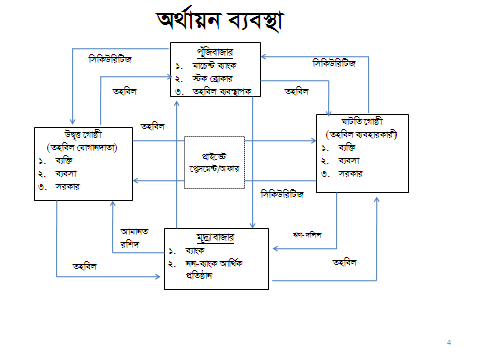 cyuwRevRvit পুঁজিবাজারের মাধ্যমে wewb‡qvMKvix‡`i সঞ্চয়কে বিভিন্ন সিকিউরিটিজ ইস্যুর মাধ্যমে সচল ও সঞ্চালন করা হয়। বিষয়টি এরকম নয় যে, সঞ্চয়কারী তহবিল ব্যবহারকারীর সাথে সাক্ষাৎ করে সিকিউরিটিজের বিনিময়ে পূঁজি তথা তহবিল সরবরাহ করেন। এক্ষেত্রে  তহবিল ব্যবহারকারী কর্তৃক প্রস্তাবিত সিকিউরিটিজ সঞ্চয়কারীর চাহিদা ও পছন্দের সাথে সামঞ্জস্যপূর্ণ নাও হতে পারে। সেজন্য বাজার মধ্যস্থতাকারীগন (স্টক ব্রোকারস,  মিউচ্যুয়াল/অলটারনেটিভ ফান্ড ব্যবস্থাপক, মার্চেন্ট ব্যাংকারস ইত্যাদি) সঞ্চয়কারীকে তার চাহিদা ও পছন্দের সাথে সামঞ্জস্যপূণ সিকিউরিটিজে বিনিয়োগের পথ cÖ`k©K ও সাহায্যকারী হিসেবে কাজ করে। এক্সচেঞ্জ, সিডিবিএল,  সিসিপি ইত্যাদি আত্ম-নিয়ামক সংস্থা সঞ্চয় তথা বিনিয়োগকারী এবং তহবিল ব্যবহারকারীকে একত্রিত করে তাদের মধ্যে লেনদেনে করার সুযোগ করে দেয়। বাংলাদেশের পুঁজিবাজারের নিয়ন্ত্রক সংস্থা হিসাবে বাংলাদেশ সিকিউরিটিজ অ্যান্ড এক্সচেঞ্জ কমিশন (বিএসইসি) কাজ করে।    একজন উদ্যোক্তা তার আত্মীয় ও বন্ধু-বান্ধবদের নিকট থেকে তহবিল নিয়ে নতুন ব্যবসা শুরু অথবv we`¨gvb ব্যবসায়ের সম্প্রসারন করে থাকেন। বৃহৎ প্রকল্প বা ব্যবসায়ের সম্প্রসারনের জন্য মূলধনের প্রাপ্যতা সবচেয়ে বড় বাধা। e¨vsK †h‡nZz ¯^í‡gqv`x AvgvbZ MÖnY K‡i FY w`‡q _v‡K, Kv‡RB e¨emvi `xN©‡gqv`x cÖ‡qvR‡b e¨vsK FY hyw³msMZ mgvavb bq| বৃহৎ প্রকল্পের জন ব্যাংক অথবা আর্থিক প্রতিষ্ঠান থেকে মেয়াদী ঋY নিয়েও অনেক সময় প্রয়োজনীয় তহবিল MVb Kiv সম্ভব হয় না। বন্ধু-বান্ধব বা আত্মীয়দের সীমিত সঞ্চয় কিংবা ব্যাংক বা আর্থিক প্রতিষ্ঠানের সীমিত ঋনের উপর নির্ভর না করে একজন উদ্যোক্তার সুযোগ আছে সাধারণ জনগণের কাছে শেয়ার বিক্রির মাধ্যমে `xN©‡gqv`x মূলধন তথা তহবিল সংগ্রহের। সেক্ষেত্রে কোম্পানির আর্থিক অবস্থা, ব্যবস্থাপনা, ব্যবসায়ের ধরণ, ব্যবসায়ের m¤¢vebv ইত্যাদি প্রসপেক্টাসে সন্নিবেশিত করে উদ্যোক্তা wewb‡qvMKvix‡`i  বিনিয়োগে আহবান করেন। আবার একজন সৃজনশীল ব্যক্তি যার উদ্ভাবনী ধারণা আছে কিন্তু ব্যবসায় ïiæ করার মতো মূলধন কিংবা ব্যবসা পরিচালনা করার মতো সক্ষমতা বা ব্যবসায়িক জ্ঞান নেই, Alternative Investment এর ফান্ড ম্যানেজারের নিকট তার উদ্ভাবনী ধারণা উপস্থাপন করে তার সৃজনশীল ধারণাটিকে একটি সফল ব্যবসায় পরিণত করতে পারেন। সেক্ষেত্রে Alternative Investment এর ফান্ড ম্যানেজার জনগনের নিকট ফান্ডের ইউনিট বিক্রি করে সৃজনশীল উদ্যেগ  মূলধন সরবরাহের পাশাপাশি দক্ষতার সাথে ব্যবসা পরিচালনায় অংশগ্রহণ করে। এমনকি যেসকল সৃজনশীল ধারনার ব্যবসায়িক মুনাফার চেয়ে ব্যাপক সামাজিক উন্নয়নের সুযোগ আছে, সেক্ষেত্রে সৃজনশীল ধারণাকে Alternative Investment ফান্ড ম্যানেজার Impact Fund এর মাধ্যমে ব্যবসায় পরিচালনা করে ব্যাপক সামাজিক উন্নয়ন করা সম্ভব।আপনি যদি উল্লেখিত যেকোন প্রস্তাবিত উদ্যোগে সন্তুষ্ট হন, তাহলে আপনি এধরণের কোম্পানিতে বিনিয়োগ করে একটি কোম্পানির gvwjKvbvi অংশীদার হয়ে যেতে পারেন। এইভাবে ব্যক্তি পর্যায়ের ক্ষুদ্র ক্ষুদ্র সঞ্চয় সম্মিলিতভাবে বৃহৎ কোম্পানীর বৃহৎ মূলধনে রূপান্তরিত হয়। এমনকি আপনার ও অন্যান্য বিনিয়োগকারীদের মাত্র ৫০০০ টাকার ক্ষুদ্র সঞ্চয় ৫০০০ কোটি টাকার একটি সিমেন্ট বা ষ্টীল ফ্যাক্টরী তৈরীতে ভূমিকা রাখতে পারে। উপরোক্ত প্রক্রিয়ায় যখন কোন কোম্পানি জনগনের নিকট থেকে মূলধন সংগ্রহ করে স্টক এক্সচেঞ্জে তালিকাভুক্ত হয়, তখন সেই প্রক্রিয়াকে প্রাইমারি মার্কেট বলা হয়।এইভাবে কোম্পানিগুলো স্টক এক্সচেঞ্জে শেয়ারগুলো লিস্টিং এর মাধ্যমে জনগনের টাকা নিয়ে মূলধন গঠন করে। প্রয়োজনে একজন শেয়ারহোল্ডার হিসেবে আপনার ধারণকৃত শেয়ার অন্য কারো কাছে বা নতুন বিনিয়োগকারীদের নিকট বিক্রি করে আপনি টাকা ফেরত নিতে পারেন। এই ধরণের লেনদেনে কোম্পানির মূলধন পরিবর্তন হয় না। স্টক এক্সচেঞ্জগুলো এই ধরনের বিক্রেতা ও ক্রেতাকে একটি সম্মিলিত ব্যবস্থার মাধ্যমে লেনদেনের সুযোগ করে দেয়। স্টক এক্সচেঞ্জের মাধ্যমে শেয়ার ক্রয় এবং বিক্রয়ের এই প্রক্রিয়া সেকেন্ডারি মার্কেট নামে পরিচিত।একজন শেয়ারহোল্ডার হওয়ার ফলে আপনি কোম্পানির আংশিক মালিক হিসেবে গণ্য হবেন এবং লভ্যাংশসহ মালিকানার যাবতীয় সুযোগ-সুবিধা প্রাপ্য হবেন। কোম্পানিটি যদি ভাল ব্যবসা করে মুনাফা অর্জন করে, তবে অন্য বিনিয়োগকারীরাও উক্ত কোম্পানির শেয়ার ক্রয়ের মাধ্যমে অংশিদার হতে আগ্রহী হয়। কোম্পানির শেয়ারের চাহিদা বৃদ্ধি শেয়ারের মূল্য বৃদ্ধিতে ভূমিকা পালন করে থাকে। এর ফলে আপনার শেয়ার ক্রয় মূল্যের চেয়ে অধিক দামে বিক্রি করার সুযোগ সৃষ্টি হয়। এভাবে সঠিক সিদ্ধান্ত গ্রহণের মাধ্যমে আপনি আপনার সম্পদ বৃদ্ধি করতে পারেন। তবে একথাও মনে রাখতে হবে যে, উল্টো ঘটনা ঘটলে অর্থাৎ কোম্পানি ব্যবসায়িকভাবে ক্ষতিগ্রস্থ হলে, শেয়ারের বাজার মূল্য হ্রাস তথা আপনার সম্পদ হ্রাসের সম্ভাবনা আছে, সেক্ষেত্রে আপনার লোকসানেরও ঝুঁকি রয়েছে।তহবিল গঠনের জন্যে পুঁজিবাজারে শেয়ার ছাড়াও আরো অনেক পূঁজিবাজার পণ্য তথা সিকিউরিটিজ রয়েছে। যেমনঃ ডিবেঞ্চার বা বন্ড তথা ঋণ পত্র যার মাধ্যমে কোন কোম্পানি মধ্যম অথবা দীর্ঘ মেয়াদী তহবিল সংগ্রহ করে থাকে এবং উক্ত মেয়াদে নির্দিষ্ট লাভ প্রদান করে থাকে। এসব সিকিউরিটিজের খেলাপি ঝুঁকি একটু বেশী। আপনি যদি সুনির্দিষ্ট আয় এবং বেশী ঝুঁকি নিতে পছন্দ করে থাকেন, তাহলে এই ধরনের সিকিউরিটিজে বিনিয়োগ করতে পারেন যা আপনাকে উচ্চ ঝুঁকির কারনে অধিক মুনাফা প্রদান করতে পারে। ইক্যুইটি এবং ঋণপত্র ছাড়াও মূলধন গঠনের জন্য এইগুলির সমন্বয়ে কনভার্টেবল ডিবেঞ্চার ও প্রেফারেন্স শেয়ারও ইস্যু করা হয়। যদি বাজারে সরাসরি বিনিয়োগ করার জন্য আপনার সীমাবদ্ধতা থাকে যেমন; সময়, সুযোগ, অর্থের পরিমাণ কম বা বিনিয়োগ শিক্ষার ঘাটতি তবে আপনি মিউচ্যুয়াল ফান্ড বা Alternative Investment ফান্ডে বিনিয়োগ করতে পারেন। মিউচ্যুয়াল ফান্ড বা Alternative Investment ফান্ডের ফান্ড ম্যানেজারগন অনেক বিনিয়োগকারীর কাছ থেকে অর্থ সংগ্রহের মাধ্যমে বৃহৎ তহবিল গঠন করে পেশাদারিত্ব ও স্বচ্ছতার সাথে পুঁজিবাজার ‍এমনকি অর্থ বাজারে (নির্দিষ্ট পরিমানে)  বিনিয়োগ করে আপনার পক্ষে তহবিল পরিচালনা করে মুনাফা অর্জন করে থাকে। ব্যবস্থাপনা খরচ বাদে এই জাতীয় বিনিয়োগ থেকে Alternative Investment বা মিউচ্যুয়াল ফান্ড ইউনিটের অংশীদার হিসেবে আপনার জন্য আয়ের সুযোগ রয়েছে। মিউচ্যুয়াল ফান্ড বিনিয়োগকারীদের চাহিদা ও ঝুঁকি বিবেচনা করে বিভিন্ন স্কীম প্রণয়ন করে থাকে, যেমন; ইকুইটি বা ঋণপত্র ফান্ড, ইনডেক্স ফান্ড, ইত্যাদি। পুঁজিবাজার বিভিন্ন প্রতিষ্ঠান, কলা-কৌশল ও প্রক্রিয়া যা পূঁজির জোগানদাতা ও ব্যহারকারীকে একত্রিত করে তাই পুঁজিবাজার নামে পরিচিত। পুঁজিবাজার জনগনকে সঠিক সিদ্ধান্ত গ্রহণ মাধ্যমে তাদের সঞ্চয় দিয়ে অনেক কিছু করার সুযোগ করে দেয় যা বিনিয়োগকারীদের সম্পদ বৃদ্ধি করে। একই সাথে, পুঁজি সরবরাহ করে উদ্যোক্তাদেরকেও তাদের ধারণা ও মেধা কাজে লাগাতে সহায়তা করে।কমিশনের কার্যাবলীঃ	  (ক) প্রধান কার্যাবলীঃ(১) সিকিউরিটিজ এর যথার্থ ইস্যু নিশ্চিতকরণ;(২) সিকিউরিটিজে  বিনিয়োগকারীদের স্বার্থ সংরক্ষন; ও (৩) পুঁজি ও সিকিউরিটিজ বাজারের উন্নয়ন ও নিয়ন্ত্রন।(খ) অন্যান্য কার্যাবলীঃ উপরিউক্ত কাযাবলী পরিপালনের জন্য নিম্নলিখিত বিস্তারিত কাযা সম্পাদনঃ(১)	স্টক এক্সচেঞ্জ বা কোন সিকিউরিটিজ বাজারের ব্যবসা নিয়ন্ত্রণ;(২)	স্টক ব্রোকার, সাব ব্রোকার, শেয়ার হস্তান্তরকারী প্রতিনিধি, ইস্যুর ব্যাংকার, মার্চেন্ট ব্যাংকার, ইস্যুর নিবন্ধক, ইস্যুর ম্যানেজার, অবলিখক, পোর্টফোলিও ম্যানেজার, বিনিয়োগ উপদেষ্টা, ট্রাষ্ট দলিলের ট্রাষ্টি, সম্পদ ব্যবস্থাপনা কোম্পানী, হেফাজতকারী, ক্রেডিট রেটিং কোম্পানী এবং সিকিউরিটি মার্কেটের সঙ্গে সম্পৃক্ত হইতে পারে এইরূপ অন্যান্য মধ্যবর্তী প্রতিষ্ঠানের কার্য নিরূপণ ও নিয়ন্ত্রণ; (৩)	মিউচুয়্যাল ফান্ডসহ যে কোন ধরণের যৌথ বিনিয়োগ পদ্ধতির নিবন্ধন, নিয়ন্ত্রণ ও পরিচালনা;(৪)	কর্তৃত্ব প্রাপ্ত আত্ম-নিয়ামক সংগঠনসমূহের উন্নয়ন, পরিবীক্ষণ ও নিয়ন্ত্রণ;   (৫)	সিকিউরিটিজ বা সিকিউরিটিজ বাজার সম্পর্কিত প্রতারণামূলক এবং অসাধু ব্যবসা বন্ধকরণ;(৬)	বিনিয়োগ সংক্রান্ত শিক্ষার উন্নয়ন এবং সিকিউরিটি বাজারের সকল মাধ্যমের প্রশিক্ষণ;(৭)	সিকিউরিটির ক্ষেত্রে সুবিধাভোগী ব্যবসা নিষিদ্ধকরণ;(৮)	কোম্পানীর শেয়ার বা স্টক ও কর্তৃত্ব গ্রহণ এবং কোম্পানীর অধিগ্রহণ ও নিয়ন্ত্রণ;(৯)	সিকিউরিটিজ এর ইস্যুকারী, স্টক এক্সচেঞ্জ এবং তাদের মাধ্যমে এবং সিকিউরিটিজ বাজারের অন্যান্য আত্ম-নিয়ামক সংগঠনের নিকট হইতে তথ্য তলব, তাদের পরিদর্শন, তদন্ত ও অডিট;(১০)	কোন ব্যাংক, বীমা ও আর্থিক প্রতিষ্ঠান, সংবিধিবদ্ধ সংস্থা বা অন্যান্য কর্তৃপক্ষ হইতে সিকিউরিটিজ লেনদেন সম্পর্কিত তদন্তাধীন ব্যাংক হিসাব সংক্রান্ত তথ্য ও রেকর্ড তলব;(১১) সরকারের অনুমোদনক্রমে দেশী ও বিদেশী কর্তৃপক্ষ বা সংস্থার সাথে সিকিউরিটিজ সম্পর্কিত সহযোগিতা ও তথ্য বিনিময় চুক্তি সম্পাদন;(১২)	সিকিউরিটি ইস্যুকারী আর্থিক কর্মকান্ড সম্পর্কিত কর্মসূচী সংকলন, বিশ্লেষণ ও প্রকাশন;(১৩)	এই ধারার উদ্দেশ্য পূরণকল্পে, ফিস বা অন্যান্য খরচ ধার্য্য;(১৪)	উপরিউক্ত উদ্দেশ্যের বাস্তবায়নের প্রয়োজনে গবেষণা পরিচালনা এবং তথ্য ও উপাত্ত প্রকাশ করা; এবং(১৫) 	এই আইনের উদ্দেশ্য পূরণকল্পে বিধি দ্বারা নির্ধারিত অন্যান্য কার্যাবলী সম্পাদন ও কর্তব্য পালন।স্টক এক্সচেঞ্জের কার্যাবলীঃকোম্পানির সিকিউরিটিজের তালিকাভূক্তি;তালিকাভূক্ত সিকিউরিটিজের স্বয়ংক্রিয় পদ্ধতিতে লেনদেনের সুবিধা প্রদান করা;লেনদেনের নিষ্পত্তি;এক্সচেঞ্জের লেনদেন cদ্ধতির বাইরে শেয়ার উপহার/শেয়ার হস্তান্তর/ লেনদেনের অনুমোদন;বাজার পরিচালনা ও নিয়ন্ত্রণ;বাজারে mve©ÿwbK  নজরদারি;তালিকাভূক্ত কোম্পানির কার্যকলাপ পর্যবেক্ষন;ট্রেকহোল্ডারদের কার্যকলাপ পর্যবেক্ষণ পরিদশন এবং আইন পরিপালন নিশ্চিতকরণ;বিনিয়োগকারীদের অভিযোগ নিষ্পত্তিকরণ;বিনিয়োগকারীদের জন্য ইনভেস্টর প্রটেকশন ফান্ড রক্ষণাবেক্ষণ; ওমূল্য সংবেদনশীল এবং তালিকাভূক্ত কোম্পানি সম্পর্কিত অন্যান্য তথ্যাদি অনলাইনের মাধ্যমে প্রকাশ করা ।কিভাবে নবাগত বিনিয়োগকারী পুঁজিবাজারে বিনিয়োগ করবেনব্যাংকে অর্থের লেনদেনের জন্য যেমন একটি হিসাব Lyj‡Z হয়, তেমনি পুঁজিবাজারে বিনিয়োগ তথা  সিকিউরিটিজ ক্রয়-বিক্রয় করার জন্য একটি হিসাব Lyj‡Z হয়।এই হিসাবটির নাম বিও (বেনিফিশিয়ারী ওনার) হিসাব। বাংলাদেশ সিকিউরিটিজ অ্যান্ড এক্সচেঞ্জ কমিশন কর্তৃক অনুমোদিত ব্রোকারেজ হাউজে গিয়ে নির্ধারিত ফরম cyiY করতঃ বিও হিসাব খোলা যায়। একজন ব্যক্তি একক নামে একটি বিও হিসাব এবং অন্যজনের সাথে আরেকটি যৌথ বিও হিসাব মোট দুইটি বিও হিসাব Lyj‡Z পারেন।বিও হিসাবে শুধুমাত্র সিকিউরিটিজ তথা শেয়ার লেনদেন করা হয়। তাই অর্থ লেনদেনের জন্যে প্রতিটি বিও হিসাবের বিপরীতে বিনিয়োগকারীর নিজ নামে একটি ব্যাংক হিসাবের প্রয়োজন হয়। বিও হিসাব Lyj‡Z নিম্নলিখিত কাগজপত্রাদি প্রয়োজনঃ(১)	প্রত্যেক আবেদনকারীর দুই কপি পাসপোর্ট সাইজের রঙিন ছবি;(২)	বিও হিসাবের নমিনির দুই কপি পাসপোর্ট সাইজের রঙিন ছবি;(৩)	আবেদনকারীi জাতীয় পরিচয়পত্রের সত্যায়িত ফটোকপি বা পাসপোর্টের প্রথম চার পাতার সত্যায়িত ফটোকপি বা ড্রাইভিং লাইসেন্সের সত্যায়িত ফটোকপি; এবং(৪)	ব্যাংক হিসাবের প্রমান স্বরূপ ব্যাংক †óU‡g›U সনদ বা ব্যাংক হিসাবের চেক বই পাতার ফটোকপি বা বা অরিজিনাল ডিপোজিট স্লিপ।পুঁজিবাজারে বিনিয়োগ সাধারনত দুইভাবে হয়ঃ(১)	প্রাইমারি মার্কেটে বিনিয়োগ; ও(২)	সেকেন্ডারি মার্কেটে বিনিয়োগ।প্রাইমারি মার্কেটে বিনিয়োগঃ আইপিওতে কোন কোম্পানীর শেয়ার কিংবা গনপ্রস্তাবে মিউচুয়াল ফান্ডের ইউনিট ক্রয় করতে চাইলে ঐ শেয়ার বা মিউচুয়াল ফান্ডের ন্যূনতম লটের (ন্যূনতম শেয়ার সংখ্যা বা ইউনিটের সংখ্যা) নির্ধারিত মূল্যের সমপরিমাY অর্থ বিনিয়োগকারী তাঁর বিও হিসাবে জমা  করে ব্রোকারেজ হাউজের নির্ধারিত ফরম c~iY করতঃ আবেদন করতে পারবেন।এমনকি বিনিয়োগকারী ব্রোকারেজ হাউজে ই-মেইলের মাধ্যমে আইপিওতে কোন কোম্পানীর শেয়ার কিংবা গনপ্রস্তাবে মিউচুয়াল ফান্ডের ইউনিট ক্রয়ের আবেদন করতে পারবেন।এক্ষেত্রে আইপিওতে কোম্পানীর মোট প্রস্তাবকৃত শেয়ারের সংখ্যা কিংবা গনপ্রস্তাবে মিউচুয়াল ফান্ডের মোট প্রস্তাবকৃত ইউনিটের সংখ্যার চেয়ে আবেদন বেশি জমা পড়লে লটারীর মাধ্যমে শেয়ার বা ইউনিট বরাদ্দ করা হয়।এছাড়াও বিও হিসাব ছাড়া †e-‡gqv`x wgDPz¨qvj dvÛ ev অল্টারনেটিভ ইনভেস্টমেন্ট ফান্ডের ইউনিট ফান্ড ব্যবস্থাপকের নিকট থেকে ক্রয় করতে পারবেন।সেকেন্ডারি মার্কেটে বিনিয়োগঃ বিনিয়োগকারী তাঁর ব্রোকাররেজ হাউজের নির্ধারিত ফরম পূরুন করে কোন তালিকাভুক্ত কোম্পানীর শেয়ার কিংবা মিউচুয়াল ফান্ডের ইউনিট কিংবা বন্ড সরাসরি ক্রয় এবং পূর্বে ক্রয়কৃত কিংবা প্রাইমারি মার্কেটে বরাদ্দকৃত শেয়ার বা মিউচুয়াল ফান্ডের ইউনিট বিক্রয় করতে পারেন।মূদ্রা বাজা‡র wewb‡qv‡Mi পন্যmg~ne¨vs‡Ki ¯’vqx AvgvbZ (e¨vsK FDR/DPR)wbw`©ó mg‡q wbw`©ó cwigvY my` cvIqvi Rb¨ wewb‡qvMKvix e¨vs‡Ki gva¨‡g GB A_© ¯’vqx AvgvbZ wn‡m‡e jwMœ K‡i|wbw`©ó mg‡qi Av‡M ¯’vqx AvgvbZ bM`vqb Kiv n‡j wewb‡qvMKvix cÖvc¨ Av‡qi †P‡q Kg A_© cvb  Ggb wK wewb‡qv‡Mi gybvdv cvIqv bvI †h‡Z cv‡i | ZvB, GB ai‡bi wewb‡qv‡Mi gva¨‡g m¤ú‡`i Zvij¨ SuywK †_‡K hvq| miKvix wewb‡qvM cY¨mg~n t†UªRvix eÛt  †UªRvix eÛ n‡”Q miKvix  KZ…©K Bmy¨K…Z FYcÎ/wmwKDwiwUR hv ¯^í I `xN© †gqv`x n‡Z cv‡i | wewb‡qvMKvixiv Gi wewb‡qv‡M wbw`©ó nv‡i my` cvb|  †cvóvj mÂq ¯‹xgt  WvKNi KZ…©K cwiPvwjZ GKwU AvgvbZ cÖKí hvi wewb‡qv‡Mi wecix‡Z wbw`©ó my` cvIqv hvq|mÂqcÎt   GwU GKwU ga¨ †gqvw` wewb‡qv‡Mi gva¨‡g hvi Dci wbw`©ó cwigv‡Yi my` cvIqv hvq|   mvavibZ GB ai‡bi wewb‡qv‡Mi cÖvß Avq, GKwU mxgv ch©šÍ AvqKi gy³ n‡q _v‡K|cyuwRevRv‡i wewb‡qv‡Mi পন্যmg~nBKz¨BwU †kqvi t  & Bnv †Kv¤úvwbi cwi‡kvwaZ g~ja‡bi ÿz`ªZg Ask hv‡Z wewb‡qvM Kivi gva¨‡g GKRb wewb‡qvMKvix  hv †Kv¤úvbxi gvwjKvbv ¯^‡Ë¡i AwaKvix  nb|`yB Dcv‡q BKz¨BwU‡Z wewb‡qvM Kiv †h‡Z cv‡itcÖvBgvix gv‡K©‡Ui gva¨‡g (AvBwcI Av‡e`b K‡i)  †m‡KÛvix gv‡K©‡Ui gva¨‡g (÷K G·‡P‡Ä ZvwjKvfz³ †kqvi µ‡qi gva¨‡g) Bond (FYcÎ)t   FYcÎ GKwU Pzw³wfwËK m¤§wZcÎ hv Bmy¨qvi Ges FYcÎ ¯^Ë¡vwaKvixi gv‡S n‡q _v‡K Ges hvi Dci wewb‡qvMKvix wbw`©ó nv‡i (Coupon Rate) wbw`©ó mg‡q my`/gybvdv †c‡q _v‡K| †Kv¤úvwb, Avw_©K cÖwZôvb, miKvi, miKvix cÖwZôvb GB ai‡bi FYcÎ Bmy¨ K‡i _v‡K|Bond (FYc‡Îi) ˆewkó¨t Bmy¨Kvixt †Kv¤úvwb, Avw_©K cÖwZôvb, miKvi, miKvix ms¯’v, ivóªMaturityt  Aemvq‡bi mgq Par Value / AwfwnZ g~j¨t  e‡Û DwjøwLZ g~j¨Kzcb †iUt my` nvi   Traditional Bond (MZvbyMwZK FYcÎ)t MZvbyMwZK FYc‡Îi †ÿ‡Î my`nvi ¯’vqx _v‡K Ges wbw`©ó mgq cici cÖ`vb Kiv nq|Zero Coupon Bond (k~b¨ Kzcb FYcÎ)t mvavibZ evÆvi wfwË‡Z Bmy¨ Kiv nq| AwfwnZ g~‡j¨i Kg g~‡j¨ Bmy¨ †gqv`v‡šÍi my`mn Avmj cÖ`vb Kiv nq hv e‡Ûi AwfwnZ g~j¨|   CIS ev wgDPz¨qvj dvÛt  CIS ev wgDPz¨qvj dvÛ n‡”Q GK cÖKvi wewb‡qvM, †h wewb‡qv‡Mi gva¨‡g wewb‡qvMKvix‡`i wbKU †_‡K BDwbU weµ‡qi gva¨‡g A_© msMÖn K‡i m¤ú` e¨e¯’vcK †kqvi, FYcÎ, ¯^í mg‡qi Rb¨ wewb‡qvM‡hvM¨ `wj‡j BZ¨vw` m¤ú‡` wewb‡qvM K‡i Ges GB GKwÎZ wewb‡qvM†K wewb‡qvM‡hvM¨ `wj‡j iƒcvšÍi K‡i| hv wgDPz¨qvj dv‡Ûi †cvU©‡dvwjI bv‡g cwiwPZ| cÖwZ BDwb‡Ui wewb‡qvMKvix H dv‡Ûi gvwjKvbvi Ask cÖvc¨ nq Ges †mB Abyhvqx wewb‡qvMKvix Avq †c‡q _v‡K|     wgDPz¨qvj dv‡Ûi cÖKvi‡f`tcÖ‡Z¨K Znwe‡jiB GKwU c~e© cwiKwíZ wewb‡qvM D‡Ïk¨ _v‡K †hgb; Av‡qi cÖZ¨vkv, m¤ú‡`i myiÿv SuywK BZ¨vw`| hvi Dci wbf©i K‡i Znwe‡ji m¤ú` e¨e¯’vcbv Kiv nq|  wewb‡qvMKvix‡`i GB me welq we‡ePbv K‡i m¤ú` e¨e¯’vcK wb¤œ Znwe‡j wewb‡qvM K‡i _v‡K;BKz¨BwU Znwej (÷K)¯’vqx Avq Znwej (FYcÎ)gv‡K©U ZnwejwgDPz¨qvj dvÛ `yB fv‡M †kÖbxweb¨vm Kiv hvq †hgbt-  †e-†gqv`x (Open-Ended) Ges  †gqv`x (Close-Ended), hv wbf©i K‡i Znwe‡ji Aemvq‡bi  Dci|I‡cb-G‡ÛW dvÛt  I‡cb-GÛ dvÛ ¯^vaxbfv‡e bZzb BDwbU Bmy¨ Ki‡Z cv‡i hw` evowZ Pvwn`v _v‡K Ges BDwbU Kwg‡q hw` Pvwn`v KgwZi w`‡K _v‡K|  I‡cb-G‡Ûi evRvi g~j¨ wba©viY Kiv nq †gvU Znwe‡ji m¤ú` g~j¨ BDwb‡Ui msL¨v Øviv fvM K‡i| †K¬vRW GÛ dvÛt †K¬vRW GÛ wgDPz¨qvj dvÛ wbw`©ó cwigvY BDwbU wbw`©ó †gqv‡`i Rb¨ MYcÖ¯Ív‡ei gva¨‡g Bmy¨ K‡i, hv I‡cb-GÛ wgDPz¨qvj dv‡Ûi wecixZ GB Znwe‡ji BDwb‡Ui g~j¨ wbf©i K‡i evRv‡i Pvwn`v Ges mieiv‡ni Dci| wbw`©ó †gqv` †k‡l GB dvÛ wejyß nq| ÷K G·‡P‡Ä ZvwjKvfz³ wmwKDwiwUR¸‡jvi ZvrÿwbK µq-weµq myweav _v‡K ZvB GmKj wmwKDwiwUR¸‡jvi Zvij¨ A‡bK †ewk| evsjv‡`‡ki cÖavb ÷K G·‡PÄ¸‡jv n‡”Qt XvKv ÷K G·‡PÄ (wWGmB) Ges PÆMÖvg ÷K G·‡PÄ (wmGmB) | ÷K G·‡PÄ wmwKDwiwUR¸‡jv µq-weµ‡qi myweavw` cÖ`vb K‡i |  cyuwRevRv‡i wewb‡qvM c‡Y¨i wewfbœ ˆewkó¨twmwKDwiwURmg~‡n wewb‡qv‡Mi ¯^Y©m~ÎtGKRb Askx`v‡ii gZ AvPiY KiæbnvjbvMv` A_©‰bwZK Z_¨mg~‡ni wel‡q AeMZ _vKybwewb‡qv‡Mi †ÿ‡Î Gi SuzwK m¤ú‡K© aviYv wbbwewb‡qv‡Mi †ÿ‡Î SuzwK Ges Zvi wecix‡Z cÖvwß wK n‡Z cv‡i Zv we‡ePbv Kiæb ‡Kv¤úvwbi e¨e¯’vcbvi Dci mRvM `„wó ivLybwbqwgZ wewb‡qvM Kiæb¸R‡e Kvb w`‡eb bvwewb‡qv‡Mi †cvU©dwjI e¨e¯’vcbvi Dci ¸iæZ¡ w`b I jÿ¨ m¤ú‡K© m‡PZb _vKzb†cvU©dwjI‡Z bvbviKg †kqvi ivL‡j Zvi GKwU mxgv‡iLv wba©viY KiæbcÖwZeQi AšÍZ GKevi Avcbvi wewb‡qvM wm×v‡šÍi welqwU ch©v‡jvPbv Kiæb mÂ‡qi gvbwmKZv M‡o Zzjybwewb‡qv‡Mi †ÿ‡Î †kqv‡ii ‡gŠjwfwË hvPvB KiæbevRv‡ii DVvbvgv‡Z A‰ah©¨ n‡ebbv, `xN© †gqv`x wewb‡qv‡M bRi w`bwewb‡qvMKvixi AwaKvi m¤ú‡K© m‡PZb †nvbSuzwK MÖn‡Yi mÿgZv m¤ú‡K© IqvwKenvj _vKv †gŠj wfwË m¤úbœ †Kv¤úvbxi wmwKDwiwU‡R wewb‡qvM Kiæbt  †gŠj wfwË m¤úbœ †Kv¤úvbx hvPvB‡qi Rb¨ wb‡¤œv³ welq¸wj we‡ePbvq ivLybt    cÖvwZôvwbK mykvmb m¤ú‡`i cwigvY Ges Zvi h_vh_ e¨enviwbqwgZ jf¨vsk cÖ`vb Ges jf¨vs‡ki nviwbqwgZ evwl©K mvaviY mfv Kiv Ges †kqvi ‡nvìvi‡`I gZvg‡Zi ¸iæZ¡ cÖ`vb gybvdv, †kqvi cÖwZ Avq, †kqvi cÖwZ bxU m¤ú‡`i cwigvY I Dnv‡`I abvZ¥K cÖe„w×mwVK mg‡q mKj g~j¨ ms‡e`bkxj Z_¨ cÖKvkwmwKDwiwUR msµvšÍ mKj AvBb-Kvbyb, wewa-weavb cwicvjb K‡i †Kv¤úvbx cwiPvjbv|wewb‡qvM wm×všÍ MÖn‡Yi Rb¨ we‡eP¨ wemqmg~nt weMZ mg‡q g~j¨ DVvbvgv ch©v‡jvPbvevRvi, †m±i I wmwKDwiwU‡Ri g~j¨/Avq AbycvZ ch©v‡jvPbvwewb‡qv‡Mi †ÿ‡Î ¯^í‡gqv`, ga¨‡gqv` Ges `xN©‡gqv`  cyuwR e›U‡bi gva¨‡g cwiKíbvwewfbœ †m±i Ges ai‡bi wmwKDwiwU‡R wewb‡qv‡Mi gva¨‡g †cvU©‡dvwjI MVb K‡i wewb‡qv‡Mi SzuwK e¨e¯’vcbvwewb‡qvM msµvšÍ wewa-weavb Ges †jb‡`b msµvšÍ wbqg-Kvbyb †g‡b PjvZvwjKvfz³ †Kv¤úvbxi mvaviY †kqvi †nvìvi‡`i AwaKvitevwl©K mvaviY mfv (AGM) I we‡kl mvaviY mfv (EGM) Gi h_vµ‡g AšÍZt 14 (†PŠÏ) w`b Ges 21 (GKzk) w`b Av‡M †bvwUk cvIqvi Ges G‡Z  AskMÖn‡Yi AwaKvi  (†Kv¤úvwb AvB‡bi aviv-85)|‡Kv¤úvwbi †NvwlZ jf¨vsk Aby‡gv`‡bi AwaKvi|wbixÿK wb‡qv‡Mi Aby‡gv`‡b AskMÖn‡Yi AwaKvi|evwl©K Avw_©K weeibx A_©vr e¨v‡jÝmxU, jvf-‡jvKmvb wnmve I bM`vb cÖevn weeibx Ges wbixÿK I cwiPvjK‡`i cÖwZ‡e`b evwl©K mvaviY mfvi AšÍZ:14 w`b cvIqvi AwaKvi  (†Kv¤úvbx AvB‡bi aviv 191)|wnmv‡ei cÖ_g A_© ermi c~Y© nevi cieZ©x 1 gv‡mi g‡a¨ wbixwÿZ ev AwbixwÿZ Aa© eQ‡ii Avw_©K weeibx cvIqvi AwaKvi| GQvov Bmy¨qvi †Kv¤úvwbi Avw_©K Ae¯’v Rvbvi AwaKvi A_v©r cÖ_g cÖvwšÍK I Z…Zxq cÖvwšÍ‡Ki AwbixwÿZ Avw_©K weeibx Bmy¨qvi Gi I‡qemvBUmn `yBwU cwÎKvq cÖKvwkZ n‡e hv wewb‡qvMKvixiv wewb‡qvMKv‡j ch©v‡jvPbv  Ki‡Z cv‡i| jf¨vsk †Nvlbvi 30 w`‡bi g‡a¨ jf¨vsk cÖvwßi AwaKvi|‡Kv¤úvwbi g~jab e„w×i Rb¨ ivBUm †kqvi Bmy¨ Ki‡j we`¨gvb †kqv‡ii Abycv‡Z Zv (Rights Share) cvIqvi  (†Kv¤úvwb AvB‡bi aviv 155) Ges MÖnY ev n¯ÍvšÍi Kivi AwaKvi|‡Kv¤úvwb wejyß n‡j mKj `vq Ges AMÖvwaKvi †kqvi †nvìvi‡`i `vex c~i‡Yi ci Aewkó m¤ú` cÖvwßi AwaKvi|KviPzwc, AbymÜvb ev `vwqZ¡ cwicvjb bv Kivi Rb¨ wbixÿK, cwiPvjK, Kg©KZ©v‡`i weiæ‡× gvgjv Kivi AwaKvi| cwi‡kvwaZ g~ja‡bi 1/10 Ask ev Z‡ZvwaK †kqv‡ii AwaKvix †kqvi gvwjKMY KZ…©K EGM WvKvi AwaKvi  (†Kv¤úvwb AvB‡bi aviv-84)|‡Kv¤úvwbi cwiPvjbv cl©` I evwl©K mfvi Kvh©weeiYx cvIqvi AwaKvi|g¨v‡bRvi wb‡qvM msµvšÍ Pzw³i mvivsk cÖvwßi AwaKvi (†Kv¤úvwb AvB‡bi aviv-132)|msL¨vjNy †kqvi‡nvìvi‡`i ¯^v_©iÿv msµvšÍ wel‡q Av`vj‡Zi AvkÖq †bqvi AwaKvi (†Kv¤úvwb AvB‡bi aviv-233)|SzuwK Ges gybvdvSzuwK: SzuwK n‡”Q wewb‡qvMK…Z A_© Gesm¤¢ve¨ gybvdv m¤ú~Y© ev AvswkK †diZ bv cvIqvi m¤¢vebv| mKj e¨emv Ges wewb‡qvM wm×vন্ত  (‡kqvi µq-weµq I aviY) fwel¨Z cwiKíbvi Dci wfwË K‡i ‡bqv nq, hv AwbwðZ I m¤¢ve¨ NUbv I NUbvejxi Øviv cÖfvweZ| GKwU †Kv¤úvwbi/e¨emvi SzuwK Avw_©K I Abvw_©K Kvh©µg ‡_‡K n‡q _v‡K|  GQvovI †Kv¤úvwbi e¨emv ewn©f~Z wewfbœ Kvi‡YI wewb‡qvMK…Z A_© SuywKi m¤§yLxb n‡Z cv‡i|D`vniY: wewb‡qvM msµvšÍ D`vniYtSzuwKi cÖKvi / aiY: e¨emvwqK SzuwK †h SzuwK, একটি cÖwZôvb / †Kv¤úvwbi cwiPvjbvi mv‡_ m¤ú„³, hvi Kvi‡b †Kv¤úvwbi weµq, Avq I e¨q `ªæZ DVv bvgv K‡i _v‡K|  †hgbt   Internal RiskExternal RiskAvw_©K SzuwK: †h SzuwK AwZwi³ SzuwK hv, ‡Kv¤úvwbi ‡kqvi‡nvìviiv FY e„w×i Kvi‡b enY K‡i/wb‡q _v‡K,†hgb; ¯’vqx LiP (Fixed Expenses) ev cwieZ©bkxj LiP (Variable Expenses) e„w× cvIqv|wewb‡qvMKvix‡`i Rb¨ SzuwK: mvavib ‡kqvi‡nvìviiv SzuwKi P~ovন্ত evnK, hw` †Kvb †Kv¤úvwb †`Dwjqv n‡q hvq ev Aemvqb nq Zvn‡j †kqvi‡nvìviiv wewb‡qv‡Mi m¤ú~Y© ev GKwU Ask nviv‡bvi m¤¢vebv _v‡K| AviI ¸iæZ¡c~Y© welq n‡jv hw` †Kvb †Kv¤úvwbi jvf K‡g hvq Z‡e,jf¨vsk weZiY Ges †kqv‡ii `vg Av‡iv c‡o hvIqvi m¤¢vebv _v‡K| GQvovI Ab¨vb¨ Kvi‡Y †Kv¤úvbxi †kqv‡ii Pvwn`v K‡g †M‡j evRvi g~j¨ c‡o hvq| d‡j, †kqvi‡nvìviivB SzuwKi PzovšÍ fvi enY K‡i _v‡K| FY`vZviv jf¨vsk cwi‡kv‡ai c~‡e©B gybvdvi AwaKvix n‡q _v‡K weavq BK¨zBwU †kqvi‡nvìvi‡`i †P‡q FY`vZv‡`i Avq SzuwK A‡bK Kg| GQvovI †Kv¤úvbxi Aemvqb n‡j FY`vZviv AMÖvwaKvi wfwË‡Z wewb‡qvMK…Z A_© †diZ †c‡q _v‡K| wewb‡qv‡Mi †ÿ‡Î SzuwKi gvÎv wba©viY tAvcwb wK ‡ekx SuzwK wb‡Z Pvb (Risk Taker)?Avcwb wK Kg SuzwK wb‡Z Pvb (Risk Averser)?GQvov Avcbvi mvgwMÖK Avw_©K Ae¯’v, cvwievwiK `vqe×Zv, eqm, mÂ‡qi cwigvY, m¤ú‡`i cwigvY, Av‡qi Drm, A_©‰bwZK wech©q ‡gvKvwejvi  ÿgZv BZ¨vw` we‡ePbvq †i‡L SzuwK MÖn‡Yi gvÎv wba©viY Ki‡Z n‡e|†kqvi‡nvìvi‡`i Rb¨ SzuwK Kv‡qKfv‡e n‡Z cv‡i:K) ‡Kv¤úvwbi ¯^í Av‡qi Kvi‡b gybvdv K‡g hvIqvi d‡j jf¨vsk bv cvIqvi ev Kg cvIqvi m¤¢vebv Ges †kqv‡ii `vg K‡g hvIqv;L) jvf Ges jf¨vsk cÖZ¨vkvi †P‡q Kg n‡Z cv‡i; M) †Kv¤úvbxi e¨emv eÜ n‡q †M‡j ev †`Dwjqv n‡j; N) Ab¨vb¨ Kvi‡Y †hgbt A_©‰bwZK, ivR‰bwZK, cÖvK…wZK `y‡h©vM BZ¨vw`†h mKj †Kv¤úvwbi cÖwZ eQi jvf, jf¨vsk Ges †kqv‡ii g~j¨ e¨vcK DVv-bvgv K‡i, †mLv‡b SzuwKi m¤¢vebvI †ekx n‡Z cv‡i |wewb‡qvMKvixi SzuwKi gvÎv wba©viY: wewb‡qv‡Mi ˆewPÎ Avbqb Øviv SzuwK e¨e¯’vcbv Kiv hvq, wKš‘ m¤ú~Y© `~i Kiv hv‡e bv|  wewb‡qvMKvix‡`i  mvaviYZt SyuwK Kgv‡Z ÒGK Szuwo‡Z me wWg bv ivLviÓ  bxwZ †g‡b Pjv DwPZ| †cvU©‡dvwjI MVb: †cvU©‡dvwjI n‡jv SzuwK we‡ePbvq wewb‡qv‡Mi cwigvY Ges ai‡bi wgkªY| (wewb‡qvMKvix †cvU©‡dvwjI MVb K‡i SzuwKi cwigvY n«vm Ki‡Z cv‡ib)| GKRb wewb‡qvMKvix hw` Zvi m¤ú~Y© wewb‡qvM wewfbœLv‡Z Ges †Kv¤úvwb‡Z wewb‡qvM K‡i Zvn‡j, GKwU Lv‡Zi †Kvb †jvKmvb Ab¨ Lv‡Zi jv‡f cywl‡q hv‡e|  c×wZMZ SzuwK(Syatemetic Risk) Ges Ac×wZMZ SzuwK (Un-systemetic Risk):wewb‡qvMKvixiv wewb‡qv‡Mi †cvU©‡dvwjI e¨¯’vcbvi cÖfv‡e wKQzUv SyuwK Kgv‡Z m¶g| wmwKDwiwUR/ wewb‡qv‡Mi ˆewPÎZv Øviv SzuwK m¤ú~Y©iƒ‡c `yi Kiv hvq bv| weavq, Aewkó SzuwK hv `yi Kiv hvq bv, Zv c×wZMZ SzuwK wn‡m‡e we‡ewPZ|Ac×wZMZ SzuwKt wewb‡qv‡Mi ˆewPÎZv Avbq‡bi gva¨‡g GB SzuwK `~i Kiv hvq| D`vniY ¯^iƒc - bZzb AvBb cÖYq‡bi d‡j †Kvb GKwU Lv‡Zi e¨emv‡q am bvgj| H Lv‡Zi †Kvb †Kv¤úvbx‡Z wewb‡qvMKvixi wewb‡qvM _vK‡j, GUv wewb‡qvMKvixi Rb¨ GKwU Ac×wZMZ SzuwK|SyuwK Ges gybvdv: SzuwK e¨e¯’vcbvq wewb‡qvM wm×v‡šÍ c×wZMZ SzuwK cÖvmw½K| wewb‡qvMKvix‡`i GB ai‡bi SyuwK m¤ú‡K© mRvM _vKv DwPZ, KviY GB ai‡bi SzuwKi †k‡l wewb‡qvMKvix mKj †KŠkj Aej¤^b K‡iI SzuwKi gvÎv Kgv‡Z cv‡i bv| c×wZMZ SzuwK Ges wiUvY© cwigvc CAPM c×wZi gva¨‡g (g~jab m¤ú` g~j¨ g‡Wj) wbiæcY Kiv nq|A‡_©i mgq gvb (Time Value of Money): eZ©gv‡b UvKvi hv gvb i‡q‡Q Zv fwel¨‡Z GKB _v‡K bv|fwel¨r †fv‡Mi †P‡q gvbyl eZ©gvb ‡fvM‡K †ekx cQ›` K‡i, ZvB UvKvi gvb cÖwZwôZ nq mgq AMÖvwaKvi Gi wfwË‡Z| UvKvi mgq gv‡bi Kvi‡b Mw”QZ A‡_©i Dci my` cÖ`vb Kiv nq|  mvaviY fv‡e,  e¨vsK AvgvbZ ev FY Gi Rb¨ AvgvbZKvix‡K UvKvi mgq gv‡bi ÿwZc~iY wnmv‡e  cÖ‡`q A_© n‡jv my`|Pµe„w× my`t(gybvdv) my‡`i Dci my` (gybvdv ev my`) avibvi Dci wfwË K‡i A‡_©i mgq gvb wba©vwiZ nq| ZvB SzuwKi gvÎv we‡ePbv K‡i wewb‡qv‡Mi gybvdv cÖZ¨vkv Ki‡Z n‡e| D`vniY¯^iƒc: GKRb wewb‡qvMKvixi Kv‡Q wewb‡qvM Kivi Rb¨ 10,000 UvKv Av‡Q Ges †m Zvi wewb‡qv‡Mi Dci 10% ch©šÍ wiUvb© (Pµe„w×nv‡i my`) DcvR©b Ki‡Z Pvq A_©vr †m 10,000 UvKv 10% my‡` wewb‡qvM Ki‡j fwel¨Z g~j¨gvb hv cv‡e Zv wbgœiƒc:(ক) 1 eQi c‡i 10,000 UvKv (1.10) = 11,000 UvKv(খ) 2 eQi c‡i 11,000 UvKv (1.10) = 12,100 UvKv(গ) 3 eQi c‡i 12,100 UvKv (1.10)= 13,310 UvKvA_©vr, Gi gva¨‡g †Kvb wewb‡qvMKvix eZ©gv‡bi wewb‡qvMK…Z A_© Ges cieZx©‡Z cÖvß my‡`i Dci †gqv`v‡šÍ  wK cwigvY gybvdv AwR©Z n‡Z cv‡i Zv cwigvc Kiv hvq|µgn«vmgvb: GB c×wZ‡Z gy`ªvi g~j¨nvi I Ab¨vb¨ SzuwKi we‡ePbvq A‡_©i mgq gv‡bi Pµe„w× nvi wba©viY Kiv nq| D`vniY¯^iƒc: hw` GKwU †Kv¤úvwb Zvi wewb‡qv‡Mi Dci 10% †diZ Avkv K‡i †m‡¶‡Î wb‡gœv³ wewb‡qvM nvi †c‡Z GLb Zv‡K wb‡gœv³ cwigvY wewb‡qvM Kiv DwPZ : (ক) 1 eQi c‡i 11,000 UvKvi eZ©gvb g~j¨gvb =10,000 UvKv(খ) 2 eQi c‡i 12,100 UvKvi eZ©gvb g~j¨gvb =10,000 UvKv(গ) 3 eQi c‡i 13,310 UvKvi eZ©gvb g~j¨gvb =10,000 UvKv   DËi cÖwZwU †¶‡Î 10,000 UvKv nq Ges GB c×wZi gva¨‡g wewb‡qv‡Mi fwel¨Z cÖvwßi wewb‡qvMK…Z eZ©gvb g~j¨gvb wba©viY Kiv hvq|GB c×wZ‡Z gy`ªvùxwZnvi I Ab¨vb¨ SzuwKi we‡ePbvq A‡_©i mgq gv‡bi eZ©gvb g~j¨ wba©vib Kiv nq|Annuities: wewb‡qvMKvix‡K Avw_©K cwiKíbv Kivi mgq wewb‡qv‡Mi Annuity we‡ePbv K‡i wewb‡qvM Ki‡Z n‡e| Bnv GKwU wbw`©ó eQiv‡šÍ my`vm‡j wbw`©ó cwigvY bM` cÖev‡ni (CF) wiUvb©‡K eySvq| D`vniY: ‡Kvb exgv cwjwm‡Z 5 eQ‡i cÖwZ gv‡m 1,000/- UvKv K‡i Rgv Kiv nj| cieZ©x 5 eQ‡i cÖwZ gv‡m 2,500/- UvKv (my`vmj m‡gZ) cvIqv hv‡e|  Perpetuity: wPiKv‡ji avivevwnK GKwU wbw`©ó cwigv‡Yi bM` cÖevn cÖvwß‡K eySvq|Avw_©K weeiwYi mvaviY welqvw`tAvw_©K weeibxi D‡Ï¨k¨: cÖwZwU ZvwjKvfy³ †Kv¤úvwb‡K ˆÎgvwmK I evwl©K wfwË‡Z Zv‡`i Avw_©K welqvewj I Zvi m¶gZvi wel‡q wbqš¿K ms¯’vi cvkvcvwk wewb‡qvMKvix I wewfbœ †÷K †nvìv‡ii wbKU cÖwZ‡e`b `vwLj Ki‡Z nq| GB Avw_©K cÖwZ‡e`‡bi D‡Ï¨k¨ n‡jv Avw_©K Z_¨ h_v †Kv¤úvwbi Avw_©K Ae¯’v Ges jvf-‡jvKmvb we`¨gvb m¤ú‡K© wewb‡qvMKvix‡`i AewnZ Kiv|GB †¶‡Î wewb‡qvMKvix‡K †Kv¤úvbxi Avq, m¤ú`, `vq-‡`bv I jvf-‡jvKmv‡bi gva¨‡g m¤ú‡`i cwie„w×‡K wePvi-we‡ePbv I we‡kølY K‡i wewb‡qvM wm×všÍ wb‡Z n‡e| D³ Z_¨ Avw_©K weeibx‡Z DwjøwLZ wewfbœ Dcv`vb we‡kølY K‡i cvIqv hvq|Avw_©K Ae¯’v / mgq Dcv`vbmg~n: K) m¤ú`: †Kv¤úvwbi wbqwš¿Z †Kvb m¤ú`-m¤úwË hv n‡Z †Kv¤úvwbi fwel¨Z cÖe„w× AwR©Z n‡e|   L) `vq: †Kv¤úvwbi `vq I †`bv hv Øviv fwel¨‡Z A_©‰bwZK myweav n«vm cv‡e A_©vr Zvi‡j¨i cÖevn n«vm cv‡e hv‡Z wewb‡qvMKvixiv Avw_©K weeibxi Dci wfwË K‡i ‡kqvi µq, weµq I aviY Kivi wm×vন্ত wb‡Z cv‡i| M) BKz¨BwU: mKj m¤ú` n‡Z mKj `vq-†`bv ev` w`‡j m¤ú‡`i cwigvY|  jvf †jvKmv‡bi Dcv`vb:Avq: A_©‰bwZK myweav e„w× (bM` cÖevn ev m¤ú` e„w×)LiP: A_©‰bwZK myweav n«vm (m¤ú` n«vm / `vq e„w×‡K eySv‡e)  Avw_©K weeibxi Dcv`vbmg~n:K) Balance sheet: eQiv‡šÍ m¤ú‡`i weeibxtL) Avq e¨q wnmve weeibx- mviv eQ‡i †Kv¤úvwbi e¨emvwqK Ae¯’vi cÖwZdjb;M) BK¨zBwU cwieZ©‡bi wnmve weeibxi-†Kv¤úvbx‡Z †kqvi‡nvìvi‡`i Ae`v‡bi cwigvY wb‡`©k K‡i;N) bM` cÖevn weeibx- mviv eQ‡i bM` আন্তঃ I ewn: cÖev‡ni weeibxO) wbixÿ‡Ki cÖwZ‡e`bt  †Kv¤úvwbii mwVK Ae¯’v Ges wnmveiÿY msµvšÍ gvb  Abym„Z n‡q‡Q wKbv †m wel‡q wbixÿ‡Ki gZvgZ|‡kqvi cÖwZ Avq (Earning per share Z_v EPS)- GwU †kqvi cÖwZ bxU gybvdvi cwigvb wb‡`©k K‡i hv wb‡¤œv³ cš’vq wbY©q Ki‡Z nq-                                         Ki  ev‡` bxU gybvdv ‡kqvi cÖwZ Avq (EPS)- =    -------------------------------                                      †gvU mvavib †kqv‡ii msL¨v g~j¨ Avq AbycvZ (Price-Earning Ratio Z_v P/E Ratio)- GwU KZ mg‡q wewb‡qv‡Mi A_© †diZ cvIqv hv‡e Zv wb‡`©k K‡i, hv wb‡¤œv³ cš’vq wbY©q Ki‡Z nq-                               cÖwZ †kqv‡ii eZ©gvb evRvi g~j¨g~j¨ Avq AbycvZ (P/E) =    ------------------------------------                                    ‡kqvi cÖwZ Avq jf¨vsk Avq (Dividend Yield)- †kqvi evRv‡ii g~j¨  †Kvb †Kvb †ÿ‡Î Bmy¨ g~‡j¨i  †P‡q Kg  ev †ewk n‡Z cv‡i weavq jf¨vsk nvi (rate of dividend) mwZ¨Kvi Avq (real return) wb‡`©k K‡i bv | Dividend Yield B †kqv‡ii mwVK return wb‡`©k K‡i, hv wb‡¤œv³ cš’vq wbY©q Ki‡Z nq-                             ‡kqvi cÖwZ wWwf‡WÛ jf¨vsk Avq =   -------------------------------------		           cÖwZ †kqv‡ii evRvi g~j¨‡kqvi cÖwZ bxU m¤ú` g~j¨ (Net Asset Value Z_v NAV per share)- GwU †kqvi cÖwZ †Kv¤úvwbi bxU m¤ú‡`i g~j¨ cÖ`k©b K‡i hv †Kv¤úvwbi †kqv‡ii cÖK…Z g~‡j¨i (intrinsic value) cwiPvqK| NAV wb‡¤œv³ cš’vq †ei Kiv hvq-                                              mvavib †kqvi g~j¨ + wiRvf©+ Aew›UZ jf¨vsk ‡kqvi cÖwZ bxU m¤ú` (NAV) =  ----------------------------------------------------- 			                        †gvU mvavib †kqv‡ii msL¨v  g~ja‡bi cÖvwßi nvi (Return on Equity ev RoE)- GwU wewb‡qvMK„Z g~ja‡bi Dci cÖvwßi nvi wb‡`©k K‡i|                                  bxU gybvdv     g~ja‡bi cÖvwßi nvi = -----------------      		               BKz¨BwU  FY g~jab AbycvZ (Debt Equity Ratio)-  GwU GKwU †Kv¤úvwbi financial leverage Gi nvi wb‡`©k K‡i|                                   FY  FY g~jab AbycvZ  = -----------------		               BKz¨BwU ‡kqvi cÖwZ নীট অপারেটিং K¨vk‡d¬vt এটি নির্দিষ্ট মেয়াদান্তে প্রতি শেয়ারের বিপরীতে নীট কত টাকা অপারেটিং কার্যক্রম থেকে কোম্পানী আন্তঃপ্রবহ নিশ্চিত করতে পারছে।এটি কোম্পানীর কার্যক্রম ভিত্তি করে এটি ধনাত্বক বা ঋনাত্বক হতে পারে।                     wewb‡qvMKvix‡`i Rb¨ KiYxqAvkvwZwi³ jvfRbK wewb‡qvM cÖ‡jvfb †_‡K mveavb _vKzb Avq-e¨‡qi mv‡_ mvgÄm¨ †i‡L e¨w³MZ ev‡RU I Avw_©K cwiKíbv Kiæb wewfbœ wewb‡qvM cY¨ I Lv‡Zi SzuwK m¤ú‡K© Rvbyb mÂq †_‡K †Kvb wmwKDwiwUR ev Lv‡Z KZ wewb‡qvM Ki‡eb †m m¤ú‡K© wm×všÍ wbb ch©vß wePvi-we‡kølY K‡i wewb‡qvM wm×všÍ wbb Avcbvi wnmv‡e iwÿZ wmwKDwiwUR I A‡_©i wel‡q m‡PZb _vKzb wewb‡qvM msµvšÍ AvBb-Kvbyb m¤ú‡K© AeMZ n‡q wewa-wb‡la †g‡b Pjyb cyuwRevRv‡i wewb‡qv‡Mi †ÿ‡Î †Kv¤úvwbi Avw_©K Ae¯’vi MwZgqZv, e¨e¯’vcbv Ges Ab¨vb¨ wel‡q aviYv wbb evRvi ga¨¯’ZvKvix cÖwZôvb m¤ú‡K© †LuvR-Lei wb‡q wewb‡qvM wnmve Lyjyb wewb‡qvM wm×všÍ Avcwb wb‡R wbb, cÖ‡qvR‡b †ckv`vi wewb‡qvM we‡køl‡Ki mnvqZv wbb Avcbvi Avw_©K cwiKíbv Abyhvqx wewfbœ ai‡bi wewb‡qv‡Mi †gqv` wba©viY Kiæb FY MÖn‡Yi c~‡e© Avcbvi FY cwi‡kv‡ai m½wZ Ges F‡Yi kZ©mg~n we‡ePbv K‡i wm×všÍ wbb Avcbvi †Kvb Awf‡hvM _vK‡j ÷K G·‡PÄ ev Kwgkb‡K AewnZ Kiæb mgqgZ wewb‡qvM Ges weµq wm×všÍ MÖnY Kiæb wewb‡qvMKvix‡`i Rb¨ eR©bxqmÂ‡qi cy‡ivUv GKB Lv‡Z wewb‡qvM bq Avcbvi msMwZi AwZwi³ FY MÖnY bq Kv‡iv Øviv cÖ‡ivwPZ n‡q wewb‡qvM bq ¸R‡ei wfwË‡Z wewb‡qvM bq wewb‡qvM gv‡b wbwðZ jvf- GB aviYvq wewb‡qvM bq AwbwðZ Z_¨ ev PUK`vi weÁvc‡b AvK…ó n‡q wewb‡qvM bq A‡hŠw³K AwZwi³ `‡i wewb‡qvM bq cÖ‡Z¨KwU wewb‡qv‡M ÿwZi SuywK i‡q‡Q, SuywK we‡kølY bv K‡i wewb‡qvM bq ÁvZmv‡i †e-AvBbx ev Abby‡gvw`Z †Kvb Lv‡Z wewb‡qvM bq AcÖvwZôvwbK Lv‡Z wewb‡qvM bq bv ey‡S †Kvb `wj‡j ¯^vÿi bq Aby‡gv`bnxb `wjj ev dig G ¯^vÿi bq cÖ‡qvRbxq Aby‡gv`be¨ZxZ Bmy¨K„Z †Kvb wmwKDwiwUR ev Pzw³c‡Î Av‡qi nvi A‡bK †ekx I Kg SzuwKc~Y© e‡j cÖwZkÖæwZ w`‡jI  wewb‡qvM bq AvqKi msµvšÍ myweavw` I AvqKi cwiKíbvtwewb‡qv‡Mi Dci 15% ch©šÍ Ki †iqvZ mvaviY wewb‡qvMKvixi gyjabx jvf (Capital gain) m¤ú~Y© Kigy³†kqvi n‡Z cÖvß jf¨vsk eve` Av‡qi Kigy³ mxgv  25,000/- UvKv wgDPz¨qvj dvÛ BDwbU n‡Z cÖvß jf¨vsk ev Av‡qi Kigy³ mxgv  25,000/- UvKv ÷K wWwf‡WÛ‡K Ki‡hvM¨ Avq wn‡m‡e we‡ePbv Kiv nq bv Z‡e Dr‡m Ki KZ©b Kiv nq|Kwgk‡bi mv‡f©Bj¨vÝ wefv‡Mi ‰`bw›`b gv‡K©U mv‡f©Bj¨vÝ Kvh©µ‡gi Ask wn‡m‡e, Ab¨v‡b¨i g‡a¨, wb‡¤œv³ alerts (ms‡KZ) we‡kølY Kiv nq:Auto Client: †h †jb‡`‡b cªK…Zc‡ÿ myweav‡fvMx gvwjKvbvi cwieZ©b nq bv| H †jb‡`‡bi †ÿ‡Î GKB e¨w³‡K †µZv I we‡µZv wn‡m‡e cvIqv hvq| A_©vr e¨w³wU Zvi weµqK…Z †kqvi wb‡RB µq K‡i|Short Sale: Ggb wmwKDwiwUR weµq Kiv hvi gvwjKvbv, we‡µZv AR©b K‡i bvB &A_©vr Zuvi avibK…Z cwigv‡Yi AwaK †m weµq K‡i|Front Running Client: hLb †Kv‡bv e¨w³ (gybvdvKvix) Aci †Kv‡bv e¨w³i eo ai‡bi µ‡qi cwiKíbv m¤ú‡K© AeMZ n‡q c~‡e©B Kg g~‡j¨ wmwKDwiwUR µq K‡i Aci e¨w³i µq n‡Z D‡jøL‡hvM¨ cwigvY gybvdv K‡i| GKBfv‡e hw` gybvdvKvix e¨w³ Aci †Kv‡bv e¨w³i eo ai‡bi weµ‡qi cwiKíbv m¤ú‡K© AeMZ n‡q c~‡e©B we`¨gvb AwaK g~‡j¨ weµq K‡i Aci e¨w³i weµq n‡Z D‡jøL‡hvM¨ cwigvY gybvdv K‡i|Circular Movement: hLb †Kv‡bv wmwKDwiwUR Gi gvwjKvbv c~e© cwiKwíZ †jb‡`‡bi gva¨‡g Aci e¨w³i nvZ Ny‡i cÖ_g e¨w³i wbKU wd‡i Av‡m| G †ÿ‡Î GKvwaK e¨w³ Zuv‡`i g‡a¨ GKvwaK K…wÎg †jb‡`b m¤úbœ K‡i †Kv‡bv wmwKDwiwUR Gi ‡jb‡`‡bi cwigvY I g~j¨ cÖfvweZ Kivi †Póv K‡i|Spoofing: †Kv‡bv e¨w³ ‡Kv‡bv wmwKDwiwUR µq/weµq Kivi †ÿ‡Î Ae¨ewnZ c~‡e© wecixZgyLx Av‡`k (weµq/µq) cÖ`vb Kivi gva¨‡g wmwKDwiwU‡Ri evRvig~j¨‡K wb‡Ri myweavgZ cÖfvweZ Ki‡Z Pvq|Trade Concentration: †Kv‡bv wnmveavix/‡eªvKvi ‡Kv‡bv wmwKDwiwUR ci ci 3 Kvh©w`e‡m D‡jøL‡hvM¨ cwigvb µq ev weµq Ki‡j|Press Release Warning: †Kvb †Kv¤úvwbi g~j¨ ms‡e`bkxj Z_¨ †h w`b cÖKvk Kiv nq Zvi c~‡e© (wbKUeZ©x mg‡q) hw` H ms‡e`bkxj Z‡_¨i cÖfve †jb‡`b I g~‡j¨ cwijwÿZ nq|Insider Turnover Net Client/Broker: †Kvb †Kv¤úvwbi g~j¨ ms‡eabkxj Z_¨ †h w`b cÖKvk Kiv nq Zvi c~‡e© (wbKUeZ©x mg‡q) hw` ‡Kv‡bv K¬v‡q›U/‡eªvKvi ‡jb-†`b Gi Ae¯’vb cwieZ©b K‡i|Marking the Close: †Kv‡bv †Kv¤úvwbi †kqvi Gi w`‡bi me©‡kl g~j¨ hw` 10 wgwbU c~‡e©i g~j¨ n‡Z wbw`©ó nv‡i e„w× ev  n«vm cvq|Closing Price: †Kv‡bv wmwKDwiwUR Gi g~j¨ Av‡Mi w`‡bi me©‡kl g~j¨ A‡cÿv wbw`©ó nv‡ii †ewk e„w× ev n«vm ‡c‡j |Order Spread: hLb †Kv‡bv wmwKDwiwU‡Ri µq/weµq Av‡`‡ki g~j¨, H wmwKDwiwU‡Ri wVK c~e©eZ©x µq/weµq Av‡`‡ki  g~j¨ A‡cÿv wbw`©ó nv‡ii Kg ev †ewk nq|  wewb‡qvMKvix‡`i Rb¨ AZ¨vek¨Kxq cvjbxq kZ©mg~n I wewb‡qv‡Mi †gŠj wb‡`©kK tm`m¨ †Kv¤úvbx‡K AwaKZi wbivc` ivL‡Z Risk-Based Capital Adequacy Requirements mwVKfv‡e 	Abymib Ki‡Z n‡e (as per Rule 15 Securities and Exchange Rules 1987)| A_¨©vr Net Capital 	Balance Ges Aggregate Liabilities Gi AbycvZ 1t20| †hgb -Net Capital Balance hw` 1.00 ‡KvwU UvKv 	nq Zvn‡j 20.00 †KvwU UvKvi †ekx  Aggregate Liabilities n‡Z cvi‡e bv|gvwR©b iæjm- Rule- 3(5) of Margin Rules, 1999 Abyhvqx- aiæb, Avcwb 100.00 UvKv Rgv w`‡q ‡kqvi µ‡qi 	D‡Ï‡k¨ GKwU BO Account Lyj‡jb Ges 1t1 Abycv‡Z AviI 100.00 UvKv FY wb‡jb Ges FYmn †gvU 200.00 	UvKvi †kqvi µq Ki‡jb| cieZx©‡Z gv‡K©U Fall Kivi Kvi‡Y Avcbvi Market Value of Securities hw` 150.00 	UvKv nq, Z‡e ewY©Z gvwR©b iæjm Abyhvqx Broker Margin Call Ki‡e| Gi c‡iI hw` H †kqv‡ii evRvi g~j¨ K‡g 	125 UvKvq Av‡m Zv n‡j H †eªvKvi wewb‡qvMKvixi †Kvb m¤§wZ QvovB D³ †kqvi weµq K‡i Zvi cÖ`Ë FY mgš^q Ki‡Z cvi‡e|Single Exposure Limit t GKK wewb‡qvMKvixi Exposure Limit n‡e Summation of consecutively 	preceding Three (3) months Net Capital Balance Gi Mo (Average) Gi 25% A_¨v©r aiæb †Kvb GKK 	wewb‡qvMKvixi c~e©eZx© 3(wZb) gv‡mi Net Capital Balance h_vµ‡g October G 100.00 UvKv, November G 	200.00 UvKv, December G 250.00 UvKv ZLb GB wewb‡qvMKvixi Exposure Limit n‡e wb¤œiæc-   		(100+200+250)/3 UvKv = (550/3) UvKv= 183.33 UvKv X 25%		= 45.83 UvKv FY w`‡Z cvi‡e|‡kqvi g~j¨ Avq AbycvZ (Price Earning Ratio-P/E Ratio) t mvaviYZ, P/E Ratio hZ Kg 	nq,wewb‡qv‡M SzuwK ZZ Kg| P/E Ratio n‡”Q GKwU †Kv¤úvbxi †kqvi Zvi Av‡qi KZ ¸b `v‡g wewµ 	n‡”Q Zvi GKwU cwigvcK| D`vnvib, aiæb ABC ‡Kv¤úvbxi †kqvi cÖwZ Avq hw` nq 5.00 UvKv Ges evRv‡i †kqviwUi `vg _v‡K 	45.00 UvKv Zvn‡j P/E Ratio n‡e- (45/5) ev 9| A_¨v©r †Kv¤úvwbwU hw` Zvi Av‡qi cy‡ivUv jf¨vsk 	wn‡m‡e weZiY K‡i Zvn‡j wewb‡qvMK…Z A_© †diZ †c‡Z 9 eQi mgq jvM‡e|‡kqvi cÖwZ m¤ú` g~j¨ (Net Asset Value-NAV) t  NAV  Gi mv‡_ evRvi g~‡j¨ GKUv mvgÄm¨ _vKv 	DwPZ| hw`I †Kv¤úvbxi Aemvqb ev wejywß bv n‡j m¤ú` g~‡j¨ wewb‡qvMKvixi Kvh©Z wKQz hvq Av‡m bv| 	†Kv¤úvbxi Aemvqb n‡jB ‡Kej †kqvi †nvìviMY H m¤ú‡`i wKQzUv fvM †c‡Z cv‡ib| wb‡¤œv³fv‡e 	NAV wbY©q Kiv nq| jf¨vs‡ki bxwZ (Dividend Policy) t Dividend nj ‡Kv¤úvbxi gybvdv (Profit), mvaviY wiRvf© 	(General Reserv) ev msiwÿZ Znwej Gi †mB Ask hvnv †kqvi †nvìvi‡`i g‡a¨ weZiY Kiv nq| 	Dividend bM` UvKv (Cash) ev ÷K (Share) A_ev Dfq AvKv‡i cÖ`vb Kiv †h‡Z cv‡i| GwU g~jZ 	†kqv‡ii evRvi gyj¨ hvB †nvK bv †Kb memgq mswkøó †kqv‡ii AwfwnZ g~‡j¨i †Nvlbv Kiv nq|‡Kv¤úvbx wK cwigvb jf¨vsk weZiY Ki‡e Zv H †Kv¤úvbxi jf¨vsk msµvšÍ bxwZ gvjvi Dci wbf©i 	K‡i| †ewki fvM †ÿ‡Î mswkøó †Kv¤úvbx wbR KZ…©‡Z¡ †h †Kvb cwigvY jf¨vsk weZi‡Yi ÿgZv ivL‡jI 	wKQz †ÿ‡Î Gi e¨wZµg i‡q‡Q| wgDPzq¨vj dvÛ ¸‡jv gybvdvi m‡e©v”P KZ kZvsk jf¨vsk wn‡m‡e weZiY 	Ki‡Z cvi‡e Zv weGmBwm mg‡q mg‡q wba©viY K‡i †`q| eZ©gv‡b GKwU wgDPzq¨vj dvÛ Zvi Av‡qi 	m‡ev©”P 65% jf¨vsk wn‡m‡e weZiY Ki‡Z cv‡i| Ab¨w`‡K exgv AvBb Abymv‡i Rxebexgv 	†Kv¤úvbx¸‡jv Zv‡`i gybvdvi m‡ev©”P 20% jf¨vsk wn‡m‡e weZiY Ki‡Z cv‡i|D`vnvib ¯^iƒc ABC ‡Kv¤úvbxi †kqvi cÖwZwU †kqv‡ii AwfwnZ g~j¨ 10.00UvKv, evRvi g~j¨ 100.00UvKv †Kv¤úvbxwU 20% jf¨vsk †Nvlbv Ki‡j †kqvi †nvìviMY ev wewb‡qvMKvixMY †h g~‡j¨B 	D³ †kqviwU µq Kiæb bv †Kb wZwb cÖwZ †kqv‡i 2.00 UvKv jf¨vsk cv‡eb|  ÷K G·‡P‡Äi I‡qemvB‡U cÖKvwkZ mv¤úªwZK I weMZ mg‡qi Lei/Z_¨vw` †`Lyb| cÎ-cwÎKvqcÖKvwkZ †`k-we‡`‡ki A_©bxwZ I e¨emvi msev`¸‡jv ch©‡eÿY Kiæb| Zvn‡j wewb‡qv‡Mi Rb¨ m¤¢vebvgq LvZ I †Kv¤úvbx wPwýZ Kiv A‡bK mnR n‡e|wewb‡qvMKvix KZ©„K AZ¨vek¨Kxq we‡eP¨ welq mg~n১। শেয়ারের মূল্য আয় অনুপাত (P/E) দেখুন। এটা ২০ এর কম হওয়া ভালো। পিই রেশিও যত কম হয়, বিনিয়োগে ঝুঁকি তত কম। মূল্য-আয় অনুপাত হচ্ছে একটি কোম্পানির শেয়ার তার আয়ের কতগুণ দামে বিক্রি হচ্ছে তার একটি পরিমাপ। কোনো কোম্পানির শেয়ার প্রতি আয় যদি হয় ৫ টাকা, আর বাজারে শেয়ারটির দাম থাকে ৪৫ টাকা, তাহলে মূল্য-আয় অনুপাত হবে ৯। এর অর্থ কোম্পানিটি যদি তার আয়ের পুরোটা লভ্যাংশ হিসেবে বিতরণ করে দেয় তাহলে বিনিয়োগকৃত অর্থ ফেরত পেতে ৯ বছর সময় লাগবে। কিন্তু শেয়ারটির বাজার মূল্য যদি হতো ১০০ টাকা, তাহলে মূল্য-আয় অনুপাত বা পিই রেশিও দাঁড়াতো ২০। অর্থাৎ কোম্পানির আয়ের ধারা অপরিবর্তিত থাকলে বিনিয়োগ ফেরতে ২০ বছর সময় প্রয়োজন।২। শেয়ার প্রতি সম্পদ মূল্য (NAV) দেখুন। এর সাথে বাজারমূল্যের একটা সামঞ্জস্য থাকা উচিত। যদিও কোম্পানির অবসায়ন (বিলুপ্তি) না হলে সম্পদ মূল্যে বিনিয়োগকারীর কার্যত কিছু যায় আসে না। কোম্পানির অবসায়ন হলেই কেবল শেয়ারহোল্ডাররা ওই সম্পদের কিছুটা ভাগ পেতে পারেন। এক্ষেত্রেও সম্পদ বিক্রির মূল্য থেকে আগে ব্যাংক ঋণ এবং অন্যান্য পাওনা পরিশোধ করা হয়। এরপর  কিছু অবশিষ্ট থাকলে তা শেয়ারহোল্ডারদের মধ্যে ভাগ করে দেওয়া হয়।৩। শেয়ার প্রতি আয় (EPS) দেখুন। এটা যত বেশি হবে ততই ভালো। ইপিএস বেশি হলে বেশি লভ্যাংশ দেওয়ার সুযোগ থাকে। ইপিএস কম হলে লভ্যাংশের সক্ষমতাও কম হয়।৪। মোট শেয়ারের সংখ্যা দেখুন। আর দেখুন তার কতটুকু ফ্লোটিং। চাহিদা-যোগানের সূত্র অনুসারে শেয়ার সংখ্যা কম হলে তার মূল্য বাড়ার সম্ভাবনা বেশি থাকে। অন্যদিকে শেয়ার সংখ্যা বেশি হলে বাজারে তা অনেক বেশি সহজলভ্য হয়। এছাড়া নিয়মিত ভালো অঙ্কের লেনদেন হয় এমন শেয়ার কেনা ভালো। কারণ কোনো কারণে জরুরী ভিত্তিতে টাকার প্রয়োজন হলে সহজেই শেয়ার বিক্রি করে টাকা সংগ্রহ করা সম্ভব। কিন্তু নিয়মিত লেনদেন হয় না এমন শেয়ারে বিনিয়োগ করা হলে জরুরিভিত্তিতে বিনিয়োগ প্রত্যাহার সম্ভব নয়।৫। অনুমোদিত মূলধন (authorized capital) আর পরিশোধিত মূলধন (paid-up capital) এর রেশিও দেখুন। এই দুই মূলধনের পরিমাণ কাছাকাছি থাকলে বোনাস ও রাইট শেয়ার ইস্যু করা বেশ কঠিন। এ ক্ষেত্রে কোম্পানিকে আগে অনুমোদিত মূলধন বাড়াতে হবে। বোনাস লভ্যাংশে যেসব বিনিয়োগকারীর বিশেষ ঝোঁক রয়েছে তাদের উচিত এসব বিষয় দেখা  নেওয়া।৬। ডিভিডেন্ড ঈল্ড : শেয়ারের বাজার মূল্য বেশিরভাগ ক্ষেত্রে অভিহিত মূল্যের চেয়ে বেশি হতে পারে। তাই লভ্যাংশের হার প্রকৃত রিটার্ন নির্দেশ করে না। ডিভিডেন্ড ঈল্ডই শেয়ারের সঠিক রিটার্ন। বাজার মূল্যের ভিত্তিতে প্রাপ্য লভ্যাংশ বিনিয়োগের কত শতাংশ তা-ই হচ্ছে ডিভিডেন্ড ইল্ড। ঘোষিত লভ্যাংশকে ১০০ দিয়ে গুণ করে সংশ্লিষ্ট শেয়ারের বাজার মূল্য দিয়ে ভাগ করলে ডিভিডেন্ড ইল্ড পাওয়া যায়। এ ইল্ড যত বেশি হবে বিনিয়োগকারীর প্রাপ্তিও তত বাড়বে।৭। গত ৩-৪ বছরের ট্র্যাক রেকর্ড দেখুন। কী পরিমাণ ডিভিডেন্ড দেয় তা দেখুন। বার্ষিক গড় মূল্য দেখুন। চেষ্টা করুন এই মূল্যের কাছাকাছি দামে শেয়ার কেনার।৮। ডিএসইর সাইটে প্রকাশিত গত ৫-৬ মাসের খবর দেখুন। পত্র-পত্রিকায় দেশ-বিদেশের অর্থনীতি ও ব্যবসার সংবাদগুলো দেখুন। তাহলে সম্ভাবনাময় খাত ও কোম্পানি চিহ্নিত করা অনেক সহজ হবে।৯। ডিএসই এখন ৪ মাস পর পর কোম্পানির আর্নিং রিপোর্ট দেয়। একটু মাথা খাটালেই বছর শেষে কী পরিমাণ লাভ হতে পারে তা জানা সম্ভব।১০। আপনি যে কোম্পানির শেয়ার কিনবেন সে কোম্পানির goodwill ও তার পরিচালকদের e¨e¯’vcbv `ÿZv, সামাজিক  দিকটাও বিবেচনায় নিতে হবে। একটি কোম্পানি কতটুকু ভালো ব্যবসা করবে, ব্যবসার সম্প্রসারণের সম্ভাবনা কতটুকু তা নির্ভর করে এর উদ্যোক্তাদের দূরদর্শীতা, দক্ষতা ও আন্তরিকতার উপর। একইভাবে মুনাফার সবটুকু হিসাবে অন্তর্ভূক্ত করা হবে কি-না, লভ্যাংশের ক্ষেত্র অতিমাত্রায় রক্ষণশীল হবে, না-কি বিনিয়োগকারীদের স্বার্থ বিশেষ বিবেচনায় নেওয়া হবে তাও নির্ভর করে তাদের উপর।Avcbvi Awf‡hvM wb®úwËKi‡bi Rb¨ KiYxqtcyuwRevRvi wbqš¿YKvix ms¯’vi bvbvwea c`‡ÿc _vKv m‡Ë¡I †h †Kvb cÖKvi Am½wZi wel‡q Awf‡hvM Kiv I Zvi myivnv cvIqvi my‡hvM i‡q‡Q| G‡ÿ‡Î Awf‡hvMKvix evsjv‡`k wmwKDwiwUR A¨vÛ G·‡PÄ Kwgkbmn cyuwRevRvi mswkøó Ab¨vb¨ cÖwZôvbmg~‡n Awf‡hvM `vwLj Ki‡Z cv‡ib| Awf‡hvM `vwL‡ji †ÿ‡Î wb‡Pi QKwUi mnvqZv wbbtAwf‡hvMKvix cÖ‡qvRb‡ev‡a cyuwRevRvi mswkøó we‡kl Av`vj‡Zi mnvqZv wb‡Z cv‡ib|Z_¨vw` cÖvwßtwmwKDwiwUR msµvšÍ Aa¨v‡`k, AvBb, wewa-weavb I MvBWjvBb&mwewb‡qvM wkÿv msµvšÍ I‡qemvBU -www.financialliteracybd.comweGmBwmÕi ‡idv‡iÝ iæg ÷K G·‡PÄmg~‡ni jvB‡eªix/‡idv‡iÝ iæg Smart এর অক্ষর সমূহঅক্ষর সমূহ নিয়ে শব্দাeলীSMART নয়SMARTSSpecificআমি বিনিয়োগ করতে চাই।আমি ব্যাংক সঞ্চয়, পেনশন বা আর্থিক সম্পদ বা সিকিউরিটিজে বিনিয়োগ করতে চাই|MMeasurableআমি কিছু টাকা বিনিয়োগ   করতে চাই।আমি ২০,০০০ টাকা বিনিয়োগ  করতে চাই।AAchievableআয়ের সম্পূর্ণ অংশ সঞ্চয় করতে চাই।খরচ নিয়ন্ত্রন করে সঞ্চয় করতে চাই।RRealisticলটারি জিতে বিনিয়োগ করব।বিনিয়োগ করার জন্য সঞ্চয় শুরু করব।TTime Bondভবিষ্যতে কোন সময়ে বিনিয়োগ করব।মাসে ২,০০০ টাকা করে সঞ্চয় করে বছর শেষে ২৪,০০০ টাকা বিনিয়োগ করব।দায়-দেনাপরিমাণ/টাকাসম্পদপরিমাণ/টাকাঅন্যের নিকট দেনা৪,০০,০০০হাতে নগদ২০,০০০অন্যের নিকট দেনা৪,০০,০০০ব্যাংকে জমা৩০,০০০প্রকৃত আর্থিক অবস্থা(bxU m¤ú`)৩৩,৫০,০০০বাড়ী৩০,০০,০০০প্রকৃত আর্থিক অবস্থা(bxU m¤ú`)৩৩,৫০,০০০অন্যের নিকট পাওনা২,০০,০০০প্রকৃত আর্থিক অবস্থা(bxU m¤ú`)৩৩,৫০,০০০বিনিয়োগ৫,০০,০০০মোট দায়-দেনা৩৭,৫০,০০০মোট সম্পদ৩৭,৫০,০০০বাজার সমূহবিনিয়োগ পণ্য সমূহতারল্যনিরপত্তাআয়বিনিয়োগ হতে আয়ের উপর আয়করমূদ্রা বাজারব্যাংকের চলতি হিসাব এ জমা/বিনিয়োগAZ¨vwaK AwaKনেই বরং ব্যাংক চার্জ আছেকোন আয় নেই বিধায় আয়কর প্রযোজ্য নয়মূদ্রা বাজারব্যাংকের সঞ্চয় হিসাব এ জমা/বিনিয়োগAwaKAwaKকম তবে ব্যাংক চার্জ আছেআয়কর প্রযোজ্যমূদ্রা বাজারব্যাংকের স্থায়ী আমানত হিসাব এ জমা/বিনিয়োগমধ্যমAwaKমধ্যমআয়কর প্রযোজ্যমূদ্রা বাজারপেনশন সঞ্চয় স্কীমমধ্যমAwaKমধ্যমআয়কর প্রযোজ্য, তবে বছরের মোট ৬০,০০০ টাকা সঞ্চয়ের ‍ওপর নির্দিষ্ট হারে বিনিয়োগ রেয়াত পাওয়া যায় মূদ্রা বাজারসরকারী সঞ্চয়পত্রমধ্যমAZ¨vwaKমধ্যমwbw`©ó mxgv ch©šÍ আয়করমুক্তপুঁজিবাজারইক্যুইটিমধ্যমAwaKAwbw`©ó †NvwlZ jf¨vskআয়করমুক্তপুঁজিবাজারবন্ডমধ্যম মধ্যমAwaKআয়কর প্রযোজ্যপুঁজিবাজারমিউচুয়াল ফান্ডমধ্যমAwaKAwaKআয়করমুক্তপুঁজিবাজারঅল্টারনেটিভ ইনভেস্টমেন্ট ফান্ডকমবেশি`xN©‡gqv‡`AwaK আয়কর প্রযোজ্য তবে Impact Fund এর মাধ্যমে ব্যাপক সামাজিক উন্নয়নের সুযোগ আছেCommon share (mvaviY †kqvi)Bond (&FYcÎ)Debenture (FY ¯^xKvi cÎ)Mutual Fund (Uªv÷ AvKv‡i MwVZ dvÛ)1) Ownership of Claims (gvwjKvbv ¯^Ë¡ `vex Kiv)nu¨vbvbvn¨uv2) Investor Income (wewb‡qvMKvixi Avq)jf¨vsk Ges ewa©Z g~jabx AvqïaygvÎ my`ïaygvÎ my`jf¨vsk Ges ewa©Z g~jabx Avq3) Voting right (gZ cÖ`v‡bi AwaKvi)nu¨vbvbvn¨uv4) Contractual Agreement (Pzw³wfwËK m¤§wZ)bv nu¨vnu¨vbv5) Nature of Income (Avq aiY)cwieZ©bkxj¯’vqx¯’vqxcwieZ©bkxj6) Collateral Backing (mnRvgvbZ)bvn¨uvn¨uvn¨uv7) Types of Security (Rvgvb‡Zi aiY)AmyiwÿZ (Unsecured)myiwÿZ Ges AmyiwÿZ AmyiwÿZ (Unsecured)AmyiwÿZ8)  Risk Involvement (SzuwKi Ae¯’vb)jf¨vsk I cyuwRi †ÿ‡Î(cwiPvjbMZ Avq I e¨emvi Ae¯’v) wewb‡qvMK…Z A_© cÖ`v‡b AÿgZvwewb‡qvMK…Z A_© cÖ`v‡b AÿgZv  wewb‡qvM †ÿ‡Îi SyuwK9) Liquidity (Zvij¨) †h †Kvb mgq †gqv`v‡šÍ †gqv`v‡šÍmvaviYZ †h †Kvb mgq10) µge„w×  (Growth)¯’vqxwbw`©ówbw`©ówewb‡qv‡Mi Dci wbf©ikxj11) Redemption (Aemvqb)Aemvqb bvB¯^vfvweK mgq Aemvqb¯^vfvweK mgq Aemvqb Dfq12) Conversion option (iƒcvšÍ‡ii my‡hvM)In case of conversion option for preferential shareAMÖvwaKvi g~jK †kqv‡ii †ÿ‡Î hw` iƒcvšÍ‡ii my‡hvM _v‡KFYPzw³‡Z _vK‡jFYPzw³‡Z _vK‡j iƒcvšÍ‡ii my‡hvM †bB|eQi Pµe„w× my` Pµe„w× my` Pµe„w× my` mij my` mij my` mij my` eQi cwigvb (10%  wba©vwiZ my‡`)  cwiewZ©Z nvi cwigvb (cwiewZ©Z nvi Abyhvqx) cwigvb (10% my‡`)  cwiewZ©Z nvi cwigvb (cwiewZ©Z nvi Abyhvqx) 1             110.00 10%   110.00     110.00 10%   110.00 2             121.00 9%   119.90     120.00 9%   119.00 3             133.10 8%   129.49     130.00 8%   127.00 4             146.41 11%   143.74     140.00 11%   138.00 5             161.05 12%   160.98     150.00 12%   150.00 ‡kqvi cÖwZ নীট অপারেটিং K¨vk‡d¬v =    bxU অপারেটিং K¨vk‡d¬v‡kqvi cÖwZ নীট অপারেটিং K¨vk‡d¬v =†gvU mvavib †kqv‡ii msL¨vAwf‡hvM hvi m¤ú‡K©‡hLv‡b †hvMv‡hvM Ki‡Z n‡eBmy¨qvi/‡Kv¤úvwbmswkøó ÷K G·‡PÄ‡eªKv‡iR nvDm/‡UªK †nvìvimswkøó ÷K G·‡PÄwgDPz¨qvj dvÛ/ Aëvi‡bwUf Bb‡f÷‡g›U dvÛmswkøó ÷K G·‡PÄ/weGmBwmwW‡cvwRUwi  ‡m›Uªvi wW‡cvwRUwi evsjv‡`k wjwg‡UW (weGmBwm‡K Abywjwc cÖ`vb c~e©K)÷K G·‡PÄmswkøó ÷K G·‡PÄ (weGmBwm‡K Abywjwc cÖ`vb c~e©K)